Пояснительная записка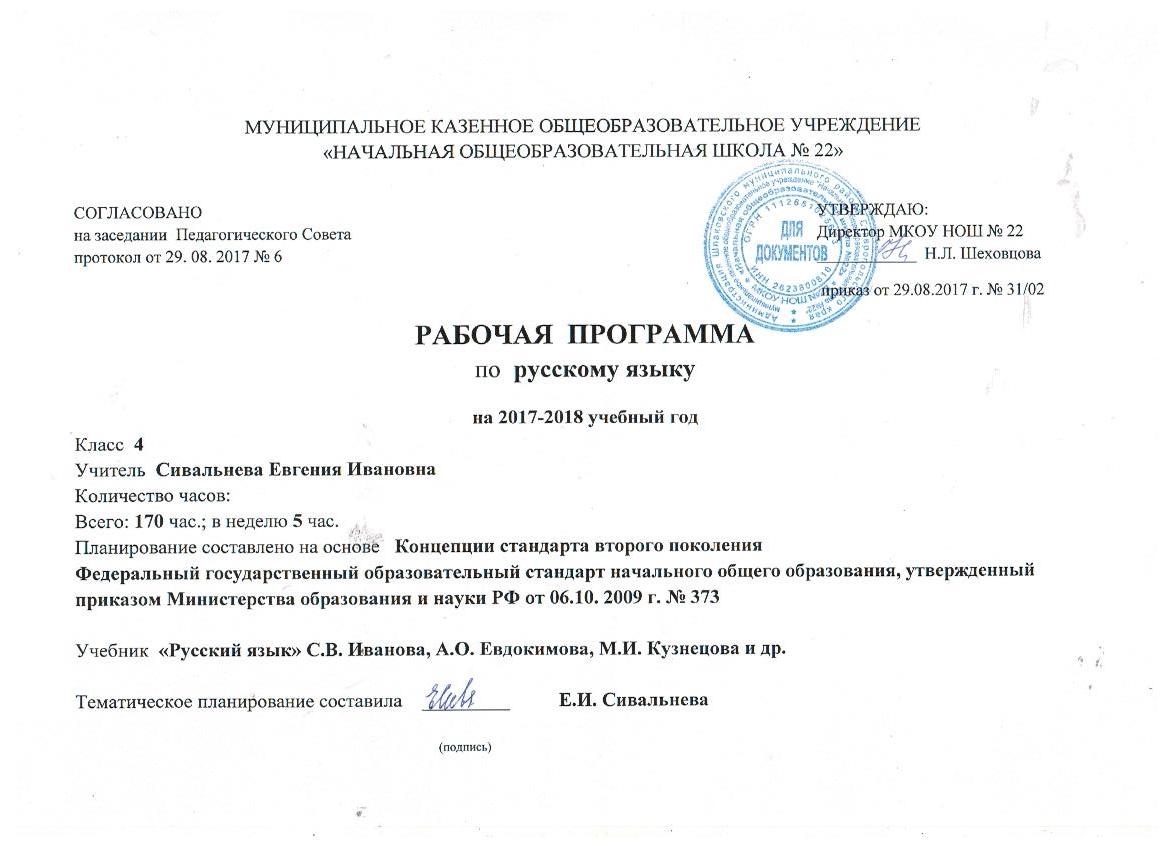       Рабочая программа по «Русскому языку» для 4  класса составлена  в соответствии с основными требованиями Федерального государственного образовательного стандарта начального общего  образования второго поколения, планируемыми результатами начального общего образования, требованиями основной образовательной программы ОУ, программы УМК «Начальная школа XXI века» под редакцией Н.Ф.Виноградовой.Общая характеристика    Изучение русского языка способствует формированию у учащихся представлений о языке как основном средстве человеческого общения.
Русский язык является основой всего процесса обучения, средством развития мышления, воображения, интеллектуальных и творческих способностей.    Курс русского языка для 4 класса построен на общей научно – методической основе, реализующей принцип комплексного развития личности младшего школьника и позволяющей организовать целенаправленную работу по формированию у обучающихся важнейших элементов учебной деятельности.Целями обучения русскому языку являются:ознакомление учащихся с основными положениями науки о языке;формирование умений и навыков грамотного, безошибочного письма;развитие устной и письменной речи учащихся;развитие языковой эрудиции школьника,  его интереса к языку и речевому творчеству.Задачи:нахождение, вычленение и характеристика языковой единицы изучаемого уровня (звук, часть слова (морфема), слово, предложение), а также их классификация и сравнение.Ценностные ориентиры содержания:    Знакомя учащихся с основными положениями лингвистики, мы тем самым формируем у них научное представление о системе и структуре родного языка, развиваем логическое и абстрактное мышление, представляем родной (русский)  язык  как часть окружающего мира. Грамотное письмо и правильная речь являются обязательным атрибутом общей культуры человека. Формируя навыки безошибочного письма, и развивая письменную и устную речь учащихся, мы стремимся к тому, чтобы ученик стал культурным человеком.Объем программы:   Рабочая программа по русскому языку для 4 класса  составлена на основе Программы начального общего образования по русскому языку, Программы «Начальная школа XXI века» под редакцией Н.Ф.Виноградовой (русский язык – автор С.В.Иванов), предусматривающей 170 часов.
   Согласно Графику – календарю МКОУ НОШ № 22 на 2017-2018 учебный год в 4  классе предусмотрено 35 учебных недель (5 часов в неделю), т.е. фактически должно быть проведено  175 часов. 
    В соответствии с выходными днями - 8 марта, 1 мая, 9 мая, рабочая программа по русскому языку для 4 класса на 2012-2013 учебный год рассчитана на 171 час.
   Программа выполняется в полном объеме (171 ч– 170 ч; 1 час – «Занимательный русский язык»).	
   В учебнике по русскому языку для 4 класса представлено меньшее количество уроков. Оставшиеся уроки (резервные) (35 ч) учитель использует для проведения контрольных и проверочных работ, а также для отработки наиболее важных или трудных для учащихся тем.Содержание курса 
171 час (5 ч в неделю)Основные требования к уровню подготовки обучающихся 4 классаБлок «Как устроен наш язык»К концу  обучения в 4 классе учащиеся должны:называть:изученные части речи;значимые части слова;различать, сравнивать:буквы и звуки, гласные и согласные звуки, гласные ударные и безударные , согласные твердые и мягкие, согласные звонкие и глухие, согласные парные и непарные;имя существительное, имя прилагательное, личное местоимение, глагол;предлог и приставку;корень, приставку, суффикс, окончание;главные (подлежащее и сказуемое) и второстепенные члены предложения; словосочетания (главное и зависимое слово); предложения с однородными членами;кратко  характеризовать:виды предложений по цели высказывания и интонации;решать практические и учебные задачи:выделять подлежащее и сказуемое, словосочетания, однородные члены (в простом предложении);пользоваться словарями;использовать алфавит при работе со словарем.Блок «Правописание»Учащиеся должны:решать практические и учебные задачи, применять правила правописания:писать под диктовку разборчиво и аккуратно текст из 75-80 слов со следующими изученными правилами правописания:прописная буква в начале предложения, в именах собственных;звонкие и глухие в корнях;непроизносимые согласные;сочетания жи-ши, ча-ща, чу-щу, в сочетаниях чк, чн;удвоенные согласные;безударные гласные, проверяемые ударением (в корне слова); безударные гласные, не проверяемые ударением;разделительный твердый и мягкий знаки; мягкий знак после шипящих на конце имен существительных, мягкий знак после шипящих в окончаниях глаголов 2 лица единственного числа;не с глаголами;безударные падежные окончания имен существительных; безударные падежные окончания имен прилагательных;правописание безударных личных окончаний глаголов;словарные слова, определенные программой;знаки препинания в конце предложения (точка, вопросительный и восклицательный знак); запятая между однородными членами предложения.Блок «Развитие речи»Учащиеся должны:решать практические и учебные задачи:отвечать на вопросы к тексту;делить текст на смысловые части и составлять простой план.Учащиеся имеют возможность:
 различать, сравнивать:Блок «Как устроен наш язык»слово и предложение;многозначные слова, синонимы, антонимы;наречие, имя числительное;простое и сложное предложение;Блок «Развитие речи»текст и не текст;решать практические и учебные задачи:Блок «Развитие речи»проводить фонетический анализ слова и разбор слова по составу;находить лексическое значение слова в толковом словаре;характеризовать имя существительное и имя прилагательное как часть речи (значение и морфологические признаки);разбирать простое предложение по членам;Блок «Правописание»суффиксы имен существительных и имен прилагательных (в объеме данного курса);наречия, оканчивающиеся на шипящий; гласные в конце наречий;запятая между частями сложного предложения ( простейший случай);Блок «Развитие речи»выделять основную мысль текста;подбирать заголовок к данному тексту, озаглавливать собственный текст, определять по заголовкам содержание текста;исправлять деформированный текст (с нарушенным порядком следования частей);составлять план текста (при помощи учителя);находить языковые средства, делающие текст выразительным, и ошибки, нарушающие логичность, правильность и точность текста;писать изложения различных видов (обучающего характера).Система оценки планируемых результатов.ТестированиеНа проведение теста отводится один урок. Тест выполняется на отдельных бланках-карточках для каждого ученика.За правильно выполненное задание теста выставляется 1 балл (ученик нашел и отметил все правильные ответы). Если ребенок отметил не все правильные ответы, то задание считается выполненным неправильно и за него выставляется 0 баллов. Ученик также получает 0 баллов, если, найдя все верные ответы, он пометил один или несколько неверных. Диктант За диктант выставляется одна отметка:«5» - если в диктанте нет ошибок; «4» - если допущено не более двух ошибок; «3» - если допущено не более четырёх ошибок; «2»   если допущено пять и более ошибок.Учитывая допущенные в диктанте ошибки, учитель должен иметь в виду следующие моменты:повторная ошибка в одном и том же слове считается за одну ошибку (например, учение дважды написал в слове звезда вместо буквы е букву и);ошибки на одно и то же правило, допущенные в разных словах, считаются как две ошибки (например, ученик написал букву т вместо д в слове лошадка  и букву с вместо з  в слове повозка).Ошибкой считается:нарушение орфографических правил при написании слов, включая ошибки на пропуск, перестановку, замену и вставку лишних букв в словах;неправильное написание слов, не регулируемых правилами, круг которых очерчен программой каждого класса (слова с непроверяемыми написаниями, т.е. словарные);отсутствие знаков препинания, изученных на данный момент в соответствии с  программой; отсутствие точки в конце предложения не считается за ошибку, если следующее предложение написано с большой буквы.Орфографическое задание оценивается так: «5» - за полностью выполненное задание без ошибок;«4» - за полностью выполненное задание при одной ошибке; «3» - за не полностью выполненное задание или за полностью выполненное, но при двух ошибках; «2» - за невыполненное задание.  
   Отметка за диктант с исправленными ошибками  не снижается. Аккуратность выполнения, каллиграфический навык оцениваются отдельной отметкой – за общее впечатление от работы.СписываниеУчитель записывает текст на доске или раздает текст, напечатанный на отдельных листах, каждому ученику. Дети читают текст самостоятельно и анализируют слова с трудными орфограммами.  Затем списывают текст и сличают его с оригиналом. Оценивание списывания: «5» - за безукоризненно выполненную работу, в которой нет исправлений;«4» - за работу, в которой  1-2  исправления или 1 ошибка;«3» - за работу, в которой 2-3 ошибки;«2» - за работу, в которой допущено 4 и более ошибок.Словарный диктант    В словарные диктанты включены слова с непроверяемыми написаниями. Эти слова определены программой каждого класса и внесены в орфографический словарик учебников.   Мы не указываем сроков словарных диктантов: удобное время их проведения определяет учитель.   Количество слов в словарном диктанте в 4-м классе не должно превышать 15 слов.Оценивание словарного диктанта: «5» - за работу без ошибок; «4» - за работу, в которой допущена 1 ошибка; «3» - за работу, в которой  допущено 2 ошибки;   «2» - за работу, в которой допущено 3-5 ошибок.Изложение 
   Изложение оценивается одной отметкой – только за содержание. Грамотность проверяется, но не оценивается, так как на начальном этапе формирования навыка связной письменной речи очень важно, чтобы дети сосредоточили свое внимание на передаче содержания текста и его речевом оформлении.В изложении оцениваются:полнота и точность передачи содержания (полностью, без искажений, без пропусков важных событий, главной части);построение текста (ход изложения, расположение частей, выделение абзацев);построение предложений, соблюдение порядка слов; лексика текста (употребление слов в свойственном им значении).Изложение оценивается по пятибальной системе.Отметка «5»:правильно и последовательно (без  пропусков существенных моментов) воспроизведено содержание авторского текста;нет фактических ошибок;правильно построены предложения и употреблены слова (допускается не более одной речевой неточности).Отметка «4»:содержание передано правильно и достаточно точно;в построении предложений и употреблении слов нет существенных недостатков;имеются незначительные нарушения последовательности изложения мыслей;имеются отдельные фактические речевые неточности (допускается не более трёх речевых недочётов в содержании и построении текста).Отметка «3»:допущено существенное отклонение от авторского текста;допущены нарушения в последовательности изложения мыслей;есть недочёты в построении предложений и употреблении слов (допускается не более пяти речевых недочётов в содержании и построении текста).Отметка «2»:допущено существенное искажение авторского текста (упущены важные события, отсутствует главная часть);много фактических неточностей;нарушена последовательность изложения мыслей; имеет место употребление слов в не свойственном им значении;допущено более шести речевых недочетов и ошибок в содержании и  построении текста.Календарно-тематическое планирование по русскому языку в 4 классеФормы и средства контроляМатериально – техническое обеспечение учебного материала Учебно – методический комплект для обучающихся:Программа начального общего образования по русскому языку. М.Просвещение, 2008Программа начальной школы по русскому языку. 4 класс. Автор С.В.Иванов. М., Вента –Граф, 2008Учебник:Русский язык: учебник для учащихся 4 класса общеобразовательных учреждений: в 2 ч. Ч.1 - /авт.-сост. С.В.Иванов, А.О.Евдокимова, М.И.Кузнецова, Л.В. Петленко, В.Ю.Романова – М.: Вентана – Граф, 2005.-160 с.: - (Начальная школа XXI века).Русский язык: учебник для учащихся 4 класса общеобразовательных учреждений: в 2 ч. Ч.2 - /авт.-сост. С.В.Иванов, А.О.Евдокимова, М.И.Кузнецова, Л.В. Петленко, В.Ю.Романова – М.: Вентана – Граф, 2005.-160 с.: - (Начальная школа XXI века).Рабочие тетради:«Пишем грамотно»: 4 класс: рабочая тетрадь № 1, № 2 для учащихся общеобразовательных учреждений /М.И. Кузнецова. 3-е изд. испр., 64 с. ил: М.: Вентана – Граф, 2011.Методические пособия:Беседы с учителем 4 класс. М: Вента-граф, 2008Романова В.Ю., Петленко, Оценка знаний. Контрольные работы, тесты, диктанты. М  Вента-Граф, 2009Русский язык. Комментарии к урокам. М: Вента- Граф. 2008Печатные пособия:Таблицы к основным разделам грамматического материала, содержащегося в программе по русскому языку.Словари по русскому языку: толковый словарь, словарь фразеологизмов, морфемный и словообразовательный словари.Технические средства обучения:Интерактивная доска с программным обеспечением SMART.Проектор Компьютер.Экранно - звуковые пособия:Мультимедийные образовательные ресурсы, соответствующие тематике программы по русскому языку.№ п\пСодержательная линияКол-вочасов171 чТребования ФГОС
Планируемые результатыТребования ФГОС
Планируемые результаты№ п\пСодержательная линияКол-вочасов171 чЗнатьУметь1Фонетика. Повторение изученного на основе фонетического анализа слова. 2Звуки буквы, обозначение звуков, словообразование.Анализировать, характеризовать звуки и буквы.Различать, сравнивать:- буквы и звуки, гласные и согласные звуки, гласные ударные и безударные , согласные твердые и мягкие, согласные звонкие и глухие, согласные парные и непарные;Проводить фонетический анализ слова и разбор слова по составу;2Состав словаПовторение изученного на основе разбора слова по составу и словообразовательного анализа2Правила написания корня, приставки, суффикс, окончание;Называть:	- изученные части речи;- значимые части слова;Выполнять разбор слова по составу.3Морфология.Повторение основных признаков частей речи, изученных в 3 классе, на основе морфологического разбора. Глагол как часть речи. Значение глагола, глагольные вопросы. Начальная форма глагола. Глаголы совершенного и несовершенного вида. Изменение глаголов по временам: настоящее, прошедшее, будущее время глаголов. Наклонение глаголов. Изменение глаголов по лицам. Изменение глаголов по родам в прошедшем времени. Изменение глаголов по числам. Словообразование глаголов от других частей речи. Наречие как часть речи. Имя числительное:  общее значение.54Имя существительное, имя прилагательное, личное местоимение, глагол;различать предлог и приставку; Применять на практике изученные правила правописания числительных.4Синтаксис. Синтаксический анализ простого предложения Словосочетание Повторение изученного в 1-4 классах 25Различать слово, словосочетание, предложение.Знаки препинания в сложном предложении.Слово и предложение;Простое и сложное предложение;Образовывать словосочетания в нужной форме.Создавать текст на заданную тему.Различать главные (подлежащее и сказуемое) и второстепенные члены предложения; словосочетания (главное и зависимое слово); предложения с однородными членами;Приводить примеры:простого двусоставного предложения;5Правописание (формирование
навыков грамотного письма)Правописание личных окончаний глаголов.  Употребление буквы ь в глагольных формах. Правописание частицы не с глаголами.Правописание гласных на конце наречий. Правописание наречий на шипящую.Постановка запятой между частями сложного предложения.Отработка орфографических правил, изученных во 2-4 классах.57Знать правила правописания.Находить лексическое значение слова в толковом словаре;Применять правила правописания:- писать под диктовку разборчиво и аккуратно текст 75-80 слов со следующими изученными правилами правописания:- прописная буква в начале предложения, в именах собственных;- звонкие и глухие в корнях;- непроизносимые согласные;- сочетания жи-ши, ча-ща, чу-щу, в сочетаниях чк, чн;- удвоенные согласные;- безударные гласные, проверяемые ударением (в корне слова); безударные гласные, не проверяемые ударением;- разделительный твердый и мягкий знак; мягкий знак после шипящих на конце имен существительных, мягкий знак после шипящих в окончаниях глаголов 2 лица единственного числа;- не с глаголами;- безударные падежные окончания имен существительных; безударные падежные окончания имен прилагательных;- правописание безударных личных окончаний глаголов;- словарные слова, определенные программой;- знаки препинания в конце предложения (точка, вопросительный и восклицательный знак); запятая между однородными членами предложения.6Развитие речиСовершенствование речевых умений.   Знакомство с основными видами сочинений и изложений (без заучивания учащимися определений): изложения подробные и сжатые, полные, выборочные и изложения с элементами сочинения; сочинения – повествования, сочинения- рассуждения, сочинения – описания. Продолжение работы над правильностью, точностью, богатством и выразительностью письменной речи.32Текст и не текст;Решать практические и учебные задачи:- отвечать на вопросы к тексту;- делить текст на смысловые части и составлять простой план.- исправлять деформированный текст (с нарушенным порядком следования частей);- находить языковые средства, делающие текст выразительным, и ошибки, нарушающие логичность, правильность и точность текста.№п/пТема урокаКол-вочасовХарактеристика деятельностиучащихсяДиагностический 
инструментарий
оценки достиженийучащихсяДата Дата Дата Дата Дата Дата Дата Дата Дата Дата Дата Дата Дата Дата Дата №п/пТема урокаКол-вочасовХарактеристика деятельностиучащихсяДиагностический 
инструментарий
оценки достиженийучащихсяПовторение «Развитие речи» (1 ч)Повторение «Развитие речи» (1 ч)Повторение «Развитие речи» (1 ч)Повторение «Развитие речи» (1 ч)Повторение «Развитие речи» (1 ч)Повторение «Развитие речи» (1 ч)Повторение «Развитие речи» (1 ч)Повторение «Развитие речи» (1 ч)Повторение «Развитие речи» (1 ч)Повторение «Развитие речи» (1 ч)Повторение «Развитие речи» (1 ч)Повторение «Развитие речи» (1 ч)Повторение «Развитие речи» (1 ч)Повторение «Развитие речи» (1 ч)Повторение «Развитие речи» (1 ч)Повторение «Развитие речи» (1 ч)Повторение «Развитие речи» (1 ч)Повторение «Развитие речи» (1 ч)Повторение «Развитие речи» (1 ч)Повторение «Развитие речи» (1 ч)1/1 Повторение. Пишем письма.1Создать текст письмаФронтальный опросФонетика «Как устроен наш язык» (1 ч)Фонетика «Как устроен наш язык» (1 ч)Фонетика «Как устроен наш язык» (1 ч)Фонетика «Как устроен наш язык» (1 ч)Фонетика «Как устроен наш язык» (1 ч)Фонетика «Как устроен наш язык» (1 ч)Фонетика «Как устроен наш язык» (1 ч)Фонетика «Как устроен наш язык» (1 ч)Фонетика «Как устроен наш язык» (1 ч)Фонетика «Как устроен наш язык» (1 ч)Фонетика «Как устроен наш язык» (1 ч)Фонетика «Как устроен наш язык» (1 ч)Фонетика «Как устроен наш язык» (1 ч)Фонетика «Как устроен наш язык» (1 ч)Фонетика «Как устроен наш язык» (1 ч)Фонетика «Как устроен наш язык» (1 ч)Фонетика «Как устроен наш язык» (1 ч)Фонетика «Как устроен наш язык» (1 ч)Фонетика «Как устроен наш язык» (1 ч)Фонетика «Как устроен наш язык» (1 ч)1/2Повторяем фонетику и словообразование.  1Анализировать и характеризовать звуки речи, различать гласные и согласные звуки, гласные ударные и безударные, согласные твердые и мягкие, парные и непарные, звонкие и глухие; делить слова на слоги, выделять ударный звукФронтальный опрос,взаимопроверка, 
самостоятельная работаПовторение орфографии.  Правописание «Состав слова» (3 ч)Повторение орфографии.  Правописание «Состав слова» (3 ч)Повторение орфографии.  Правописание «Состав слова» (3 ч)Повторение орфографии.  Правописание «Состав слова» (3 ч)Повторение орфографии.  Правописание «Состав слова» (3 ч)Повторение орфографии.  Правописание «Состав слова» (3 ч)Повторение орфографии.  Правописание «Состав слова» (3 ч)Повторение орфографии.  Правописание «Состав слова» (3 ч)Повторение орфографии.  Правописание «Состав слова» (3 ч)Повторение орфографии.  Правописание «Состав слова» (3 ч)Повторение орфографии.  Правописание «Состав слова» (3 ч)Повторение орфографии.  Правописание «Состав слова» (3 ч)Повторение орфографии.  Правописание «Состав слова» (3 ч)Повторение орфографии.  Правописание «Состав слова» (3 ч)Повторение орфографии.  Правописание «Состав слова» (3 ч)Повторение орфографии.  Правописание «Состав слова» (3 ч)Повторение орфографии.  Правописание «Состав слова» (3 ч)Повторение орфографии.  Правописание «Состав слова» (3 ч)Повторение орфографии.  Правописание «Состав слова» (3 ч)Повторение орфографии.  Правописание «Состав слова» (3 ч)1/3Вспоминаем изученные орфограммы.1Произносить и обозначать на письме ударные и безударные гласные в корне слова; разными способами проверять правописание слов, соблюдать изученные нормы орфографииФронтальный опрос,
самостоятельная работа2/4Вспоминаем изученные орфограммы.1Произносить и обозначать на письме парные согласные в корне слова;соотносить звуки и буквы в словах с удвоенными и  непроизносимыми согласнымиПисьмо с комментированием, самостоятельная работа3/5Диагностическое 
обследование1Использовать приобретенные знания и умения в практической деятельностиРубежный Повторение «Развитие речи» (1 ч)Повторение «Развитие речи» (1 ч)Повторение «Развитие речи» (1 ч)Повторение «Развитие речи» (1 ч)Повторение «Развитие речи» (1 ч)Повторение «Развитие речи» (1 ч)Повторение «Развитие речи» (1 ч)Повторение «Развитие речи» (1 ч)Повторение «Развитие речи» (1 ч)Повторение «Развитие речи» (1 ч)Повторение «Развитие речи» (1 ч)Повторение «Развитие речи» (1 ч)Повторение «Развитие речи» (1 ч)Повторение «Развитие речи» (1 ч)Повторение «Развитие речи» (1 ч)Повторение «Развитие речи» (1 ч)Повторение «Развитие речи» (1 ч)Повторение «Развитие речи» (1 ч)Повторение «Развитие речи» (1 ч)Повторение «Развитие речи» (1 ч)1/6Повторение. Пишем
письма1Создавать текст письма, анализировать ошибочные варианты текстов, исправлять ошибкиСамостоятельная работаМорфология. Имя существительное «Как устроен наш язык» (1 ч)Морфология. Имя существительное «Как устроен наш язык» (1 ч)Морфология. Имя существительное «Как устроен наш язык» (1 ч)Морфология. Имя существительное «Как устроен наш язык» (1 ч)Морфология. Имя существительное «Как устроен наш язык» (1 ч)Морфология. Имя существительное «Как устроен наш язык» (1 ч)Морфология. Имя существительное «Как устроен наш язык» (1 ч)Морфология. Имя существительное «Как устроен наш язык» (1 ч)Морфология. Имя существительное «Как устроен наш язык» (1 ч)Морфология. Имя существительное «Как устроен наш язык» (1 ч)Морфология. Имя существительное «Как устроен наш язык» (1 ч)Морфология. Имя существительное «Как устроен наш язык» (1 ч)Морфология. Имя существительное «Как устроен наш язык» (1 ч)Морфология. Имя существительное «Как устроен наш язык» (1 ч)Морфология. Имя существительное «Как устроен наш язык» (1 ч)Морфология. Имя существительное «Как устроен наш язык» (1 ч)Морфология. Имя существительное «Как устроен наш язык» (1 ч)Морфология. Имя существительное «Как устроен наш язык» (1 ч)Морфология. Имя существительное «Как устроен наш язык» (1 ч)Морфология. Имя существительное «Как устроен наш язык» (1 ч)1/7Повторяем признаки имени существительного1Различать имена существительные  мужского, женского, среднего рода; 1, 2, 3 – го склоненийФронтальный,
индивидуальный опросОкончания имен существительных «Правописание» (3 ч)Окончания имен существительных «Правописание» (3 ч)Окончания имен существительных «Правописание» (3 ч)Окончания имен существительных «Правописание» (3 ч)Окончания имен существительных «Правописание» (3 ч)Окончания имен существительных «Правописание» (3 ч)Окончания имен существительных «Правописание» (3 ч)Окончания имен существительных «Правописание» (3 ч)Окончания имен существительных «Правописание» (3 ч)Окончания имен существительных «Правописание» (3 ч)Окончания имен существительных «Правописание» (3 ч)Окончания имен существительных «Правописание» (3 ч)Окончания имен существительных «Правописание» (3 ч)Окончания имен существительных «Правописание» (3 ч)Окончания имен существительных «Правописание» (3 ч)Окончания имен существительных «Правописание» (3 ч)Окончания имен существительных «Правописание» (3 ч)Окончания имен существительных «Правописание» (3 ч)Окончания имен существительных «Правописание» (3 ч)Окончания имен существительных «Правописание» (3 ч)1/8Повторяем правописание окончаний имен существительных 1- го склонения1Применять изученные правила написания окончаний имен существительных 1 склоненияСамостоятельная работа.2/9Повторяем правописание окончаний имен существительных 2- го склонения 1Применять изученные правила написания окончаний имен существительных 2 склоненияСамостоятельная работа3/10Повторяем правописание окончаний имен существительных 3- го склонения 1Применять изученные правила написания окончаний имен существительных 3 склоненияФронтальный, 
индивидуальный опросыПисьмо  «Развитие речи» (2 ч)Письмо  «Развитие речи» (2 ч)Письмо  «Развитие речи» (2 ч)Письмо  «Развитие речи» (2 ч)Письмо  «Развитие речи» (2 ч)Письмо  «Развитие речи» (2 ч)Письмо  «Развитие речи» (2 ч)Письмо  «Развитие речи» (2 ч)Письмо  «Развитие речи» (2 ч)Письмо  «Развитие речи» (2 ч)Письмо  «Развитие речи» (2 ч)Письмо  «Развитие речи» (2 ч)Письмо  «Развитие речи» (2 ч)Письмо  «Развитие речи» (2 ч)Письмо  «Развитие речи» (2 ч)Письмо  «Развитие речи» (2 ч)Письмо  «Развитие речи» (2 ч)Письмо  «Развитие речи» (2 ч)Письмо  «Развитие речи» (2 ч)Письмо  «Развитие речи» (2 ч)1/11Письмо. Работа над
выразительностью письменной речи.1Составить текст письмаСамостоятельная работа.2/12Письмо. Работа над
выразительностью письменной речи.1Записать текст письмаСамостоятельная работаМорфология. Имя существительное «Как устроен наш язык» (2 ч)Морфология. Имя существительное «Как устроен наш язык» (2 ч)Морфология. Имя существительное «Как устроен наш язык» (2 ч)Морфология. Имя существительное «Как устроен наш язык» (2 ч)Морфология. Имя существительное «Как устроен наш язык» (2 ч)Морфология. Имя существительное «Как устроен наш язык» (2 ч)Морфология. Имя существительное «Как устроен наш язык» (2 ч)Морфология. Имя существительное «Как устроен наш язык» (2 ч)Морфология. Имя существительное «Как устроен наш язык» (2 ч)Морфология. Имя существительное «Как устроен наш язык» (2 ч)Морфология. Имя существительное «Как устроен наш язык» (2 ч)Морфология. Имя существительное «Как устроен наш язык» (2 ч)Морфология. Имя существительное «Как устроен наш язык» (2 ч)Морфология. Имя существительное «Как устроен наш язык» (2 ч)Морфология. Имя существительное «Как устроен наш язык» (2 ч)Морфология. Имя существительное «Как устроен наш язык» (2 ч)Морфология. Имя существительное «Как устроен наш язык» (2 ч)Морфология. Имя существительное «Как устроен наш язык» (2 ч)Морфология. Имя существительное «Как устроен наш язык» (2 ч)Морфология. Имя существительное «Как устроен наш язык» (2 ч)1/13Морфологический разбор имени существительного.1Характеризовать имя существительное
как часть речи (значение и морфологические признаки)Фронтальный, 
индивидуальный опросы,
самостоятельная работа2/14Морфологический разбор имени существительного. 1Различать одушевленные и неодушевленные имена существительныеФронтальный, 
индивидуальный опросы,
самостоятельная работаОкончания имен существительных «Правописание» (1 ч)Окончания имен существительных «Правописание» (1 ч)Окончания имен существительных «Правописание» (1 ч)Окончания имен существительных «Правописание» (1 ч)Окончания имен существительных «Правописание» (1 ч)Окончания имен существительных «Правописание» (1 ч)Окончания имен существительных «Правописание» (1 ч)Окончания имен существительных «Правописание» (1 ч)Окончания имен существительных «Правописание» (1 ч)Окончания имен существительных «Правописание» (1 ч)Окончания имен существительных «Правописание» (1 ч)Окончания имен существительных «Правописание» (1 ч)Окончания имен существительных «Правописание» (1 ч)Окончания имен существительных «Правописание» (1 ч)Окончания имен существительных «Правописание» (1 ч)Окончания имен существительных «Правописание» (1 ч)Окончания имен существительных «Правописание» (1 ч)Окончания имен существительных «Правописание» (1 ч)Окончания имен существительных «Правописание» (1 ч)Окончания имен существительных «Правописание» (1 ч)1/15Правописание безударных падежных окончаний имен существительных1Применять изученные правила написания  имен
существительных 1, 2, 3 – го склоненийКомментированное письмо, объяснительный
диктантПроверка  «Правописание» (1 ч)Проверка  «Правописание» (1 ч)Проверка  «Правописание» (1 ч)Проверка  «Правописание» (1 ч)Проверка  «Правописание» (1 ч)Проверка  «Правописание» (1 ч)Проверка  «Правописание» (1 ч)Проверка  «Правописание» (1 ч)Проверка  «Правописание» (1 ч)Проверка  «Правописание» (1 ч)Проверка  «Правописание» (1 ч)Проверка  «Правописание» (1 ч)Проверка  «Правописание» (1 ч)Проверка  «Правописание» (1 ч)Проверка  «Правописание» (1 ч)Проверка  «Правописание» (1 ч)Проверка  «Правописание» (1 ч)Проверка  «Правописание» (1 ч)Проверка  «Правописание» (1 ч)Проверка  «Правописание» (1 ч)1/16Списывание1Без ошибок списать несложный текстТекущий Текст «Развитие речи» (1 ч)Текст «Развитие речи» (1 ч)Текст «Развитие речи» (1 ч)Текст «Развитие речи» (1 ч)Текст «Развитие речи» (1 ч)Текст «Развитие речи» (1 ч)Текст «Развитие речи» (1 ч)Текст «Развитие речи» (1 ч)Текст «Развитие речи» (1 ч)Текст «Развитие речи» (1 ч)Текст «Развитие речи» (1 ч)Текст «Развитие речи» (1 ч)Текст «Развитие речи» (1 ч)Текст «Развитие речи» (1 ч)Текст «Развитие речи» (1 ч)Текст «Развитие речи» (1 ч)Текст «Развитие речи» (1 ч)Текст «Развитие речи» (1 ч)Текст «Развитие речи» (1 ч)Текст «Развитие речи» (1 ч)1/17Текст. Совершенствование речевых умений. Рассуждение1Выделять в тексте тему, основную мысль, подбирать заголовки к текстам, находить признаки текста - рассужденияФронтальный Морфология. Имя прилагательное «Как устроен наш язык» (1 ч)Морфология. Имя прилагательное «Как устроен наш язык» (1 ч)Морфология. Имя прилагательное «Как устроен наш язык» (1 ч)Морфология. Имя прилагательное «Как устроен наш язык» (1 ч)Морфология. Имя прилагательное «Как устроен наш язык» (1 ч)Морфология. Имя прилагательное «Как устроен наш язык» (1 ч)Морфология. Имя прилагательное «Как устроен наш язык» (1 ч)Морфология. Имя прилагательное «Как устроен наш язык» (1 ч)Морфология. Имя прилагательное «Как устроен наш язык» (1 ч)Морфология. Имя прилагательное «Как устроен наш язык» (1 ч)Морфология. Имя прилагательное «Как устроен наш язык» (1 ч)Морфология. Имя прилагательное «Как устроен наш язык» (1 ч)Морфология. Имя прилагательное «Как устроен наш язык» (1 ч)Морфология. Имя прилагательное «Как устроен наш язык» (1 ч)Морфология. Имя прилагательное «Как устроен наш язык» (1 ч)Морфология. Имя прилагательное «Как устроен наш язык» (1 ч)Морфология. Имя прилагательное «Как устроен наш язык» (1 ч)Морфология. Имя прилагательное «Как устроен наш язык» (1 ч)Морфология. Имя прилагательное «Как устроен наш язык» (1 ч)Морфология. Имя прилагательное «Как устроен наш язык» (1 ч)1/18Повторяем признаки имени прилагательного1Определять род, число и падеж имен
прилагательных, характеризовать имя
прилагательное как часть речи Фронтальный, 
индивидуальный опросы,
самостоятельная работаПроверка «Правописание» (1 ч)Проверка «Правописание» (1 ч)Проверка «Правописание» (1 ч)Проверка «Правописание» (1 ч)Проверка «Правописание» (1 ч)Проверка «Правописание» (1 ч)Проверка «Правописание» (1 ч)Проверка «Правописание» (1 ч)Проверка «Правописание» (1 ч)Проверка «Правописание» (1 ч)Проверка «Правописание» (1 ч)Проверка «Правописание» (1 ч)Проверка «Правописание» (1 ч)Проверка «Правописание» (1 ч)Проверка «Правописание» (1 ч)Проверка «Правописание» (1 ч)Проверка «Правописание» (1 ч)Проверка «Правописание» (1 ч)Проверка «Правописание» (1 ч)Проверка «Правописание» (1 ч)1/19Диктант по теме: «Повторение изученных во 2 классе орфограмм; орфограммы в окончаниях имен существительных и имен прилагательных»1Писать под диктовку текст в соответствии с  изученными нормами, грамотно писать слова с суффиксами имен существительных и имен прилагательныхРубежныйОкончание имен прилагательных «Правописание» (1 ч)Окончание имен прилагательных «Правописание» (1 ч)Окончание имен прилагательных «Правописание» (1 ч)Окончание имен прилагательных «Правописание» (1 ч)Окончание имен прилагательных «Правописание» (1 ч)Окончание имен прилагательных «Правописание» (1 ч)Окончание имен прилагательных «Правописание» (1 ч)Окончание имен прилагательных «Правописание» (1 ч)Окончание имен прилагательных «Правописание» (1 ч)Окончание имен прилагательных «Правописание» (1 ч)Окончание имен прилагательных «Правописание» (1 ч)Окончание имен прилагательных «Правописание» (1 ч)Окончание имен прилагательных «Правописание» (1 ч)Окончание имен прилагательных «Правописание» (1 ч)Окончание имен прилагательных «Правописание» (1 ч)Окончание имен прилагательных «Правописание» (1 ч)Окончание имен прилагательных «Правописание» (1 ч)Окончание имен прилагательных «Правописание» (1 ч)Окончание имен прилагательных «Правописание» (1 ч)Окончание имен прилагательных «Правописание» (1 ч)1/20Работа над ошибками.Орфограммы  в окончаниях имен прилагательных.1Применять изученные правила написания
окончаний имен прилагательныхТекущий Морфология. Имя прилагательное «Как устроен наш язык» (3 ч)Морфология. Имя прилагательное «Как устроен наш язык» (3 ч)Морфология. Имя прилагательное «Как устроен наш язык» (3 ч)Морфология. Имя прилагательное «Как устроен наш язык» (3 ч)Морфология. Имя прилагательное «Как устроен наш язык» (3 ч)Морфология. Имя прилагательное «Как устроен наш язык» (3 ч)Морфология. Имя прилагательное «Как устроен наш язык» (3 ч)Морфология. Имя прилагательное «Как устроен наш язык» (3 ч)Морфология. Имя прилагательное «Как устроен наш язык» (3 ч)Морфология. Имя прилагательное «Как устроен наш язык» (3 ч)Морфология. Имя прилагательное «Как устроен наш язык» (3 ч)Морфология. Имя прилагательное «Как устроен наш язык» (3 ч)Морфология. Имя прилагательное «Как устроен наш язык» (3 ч)Морфология. Имя прилагательное «Как устроен наш язык» (3 ч)Морфология. Имя прилагательное «Как устроен наш язык» (3 ч)Морфология. Имя прилагательное «Как устроен наш язык» (3 ч)Морфология. Имя прилагательное «Как устроен наш язык» (3 ч)Морфология. Имя прилагательное «Как устроен наш язык» (3 ч)Морфология. Имя прилагательное «Как устроен наш язык» (3 ч)Морфология. Имя прилагательное «Как устроен наш язык» (3 ч)1/21Морфологический разбор имени прилагательного1Характеризовать имя прилагательное как
часть речи (значение и морфологическиепризнаки)Фронтальный опрос2/22Тест 1Текущий   3/23Контрольная работа (тест) по теме «Повторение фонетики,
словообразования, морфологии; морфологический разбор имени существительного и имени прилагательного».1Использовать приобретенные знания и 
умения в  практической деятельностиРубежныйТекст «Развитие речи» (1 ч)Текст «Развитие речи» (1 ч)Текст «Развитие речи» (1 ч)Текст «Развитие речи» (1 ч)Текст «Развитие речи» (1 ч)Текст «Развитие речи» (1 ч)Текст «Развитие речи» (1 ч)Текст «Развитие речи» (1 ч)Текст «Развитие речи» (1 ч)Текст «Развитие речи» (1 ч)Текст «Развитие речи» (1 ч)Текст «Развитие речи» (1 ч)Текст «Развитие речи» (1 ч)Текст «Развитие речи» (1 ч)Текст «Развитие речи» (1 ч)Текст «Развитие речи» (1 ч)Текст «Развитие речи» (1 ч)Текст «Развитие речи» (1 ч)Текст «Развитие речи» (1 ч)Текст «Развитие речи» (1 ч)1/24Работа над ошибками. Текст. Типы текстов.1Различать текст, тип текста, выделять основную мысль текста, подбирать заголовки, составлять планФронтальный опросОрфограммы в словах «Правописание» (2 ч)Орфограммы в словах «Правописание» (2 ч)Орфограммы в словах «Правописание» (2 ч)Орфограммы в словах «Правописание» (2 ч)Орфограммы в словах «Правописание» (2 ч)Орфограммы в словах «Правописание» (2 ч)Орфограммы в словах «Правописание» (2 ч)Орфограммы в словах «Правописание» (2 ч)Орфограммы в словах «Правописание» (2 ч)Орфограммы в словах «Правописание» (2 ч)Орфограммы в словах «Правописание» (2 ч)Орфограммы в словах «Правописание» (2 ч)Орфограммы в словах «Правописание» (2 ч)Орфограммы в словах «Правописание» (2 ч)Орфограммы в словах «Правописание» (2 ч)Орфограммы в словах «Правописание» (2 ч)Орфограммы в словах «Правописание» (2 ч)Орфограммы в словах «Правописание» (2 ч)Орфограммы в словах «Правописание» (2 ч)Орфограммы в словах «Правописание» (2 ч)1/25Буквы о-ё после шипящих и ц.1Применять правила написания о-ё после шипящих и ц, графически выделять 
изученную орфограммуКомментированное 
письмо2/26Повторяем орфограмму «Мягкий знак на конце слов после шипящих»1Применять правило написания мягкого
знака после шипящих на конце имен
существительныхФронтальный опросМорфология. Местоимение «Как устроен наш язык» (1 ч)Морфология. Местоимение «Как устроен наш язык» (1 ч)Морфология. Местоимение «Как устроен наш язык» (1 ч)Морфология. Местоимение «Как устроен наш язык» (1 ч)Морфология. Местоимение «Как устроен наш язык» (1 ч)Морфология. Местоимение «Как устроен наш язык» (1 ч)Морфология. Местоимение «Как устроен наш язык» (1 ч)Морфология. Местоимение «Как устроен наш язык» (1 ч)Морфология. Местоимение «Как устроен наш язык» (1 ч)Морфология. Местоимение «Как устроен наш язык» (1 ч)Морфология. Местоимение «Как устроен наш язык» (1 ч)Морфология. Местоимение «Как устроен наш язык» (1 ч)Морфология. Местоимение «Как устроен наш язык» (1 ч)Морфология. Местоимение «Как устроен наш язык» (1 ч)Морфология. Местоимение «Как устроен наш язык» (1 ч)Морфология. Местоимение «Как устроен наш язык» (1 ч)Морфология. Местоимение «Как устроен наш язык» (1 ч)Морфология. Местоимение «Как устроен наш язык» (1 ч)Морфология. Местоимение «Как устроен наш язык» (1 ч)Морфология. Местоимение «Как устроен наш язык» (1 ч)1/27Повторяем местоимение.1Различать местоимение как часть речи, 
употреблять местоимения в речиТекущий Приставка «Правописание» (1 ч)Приставка «Правописание» (1 ч)Приставка «Правописание» (1 ч)Приставка «Правописание» (1 ч)Приставка «Правописание» (1 ч)Приставка «Правописание» (1 ч)Приставка «Правописание» (1 ч)Приставка «Правописание» (1 ч)Приставка «Правописание» (1 ч)Приставка «Правописание» (1 ч)Приставка «Правописание» (1 ч)Приставка «Правописание» (1 ч)Приставка «Правописание» (1 ч)Приставка «Правописание» (1 ч)Приставка «Правописание» (1 ч)Приставка «Правописание» (1 ч)Приставка «Правописание» (1 ч)Приставка «Правописание» (1 ч)Приставка «Правописание» (1 ч)Приставка «Правописание» (1 ч)1/28Орфограммы в приставках. Повторение изученных орфограмм в приставках.1Знать и применять правила написания приставокПисьмо с 
комментированиемТвердый и мягкий знаки «Правописание» (1 ч)Твердый и мягкий знаки «Правописание» (1 ч)Твердый и мягкий знаки «Правописание» (1 ч)Твердый и мягкий знаки «Правописание» (1 ч)Твердый и мягкий знаки «Правописание» (1 ч)Твердый и мягкий знаки «Правописание» (1 ч)Твердый и мягкий знаки «Правописание» (1 ч)Твердый и мягкий знаки «Правописание» (1 ч)Твердый и мягкий знаки «Правописание» (1 ч)Твердый и мягкий знаки «Правописание» (1 ч)Твердый и мягкий знаки «Правописание» (1 ч)Твердый и мягкий знаки «Правописание» (1 ч)Твердый и мягкий знаки «Правописание» (1 ч)Твердый и мягкий знаки «Правописание» (1 ч)Твердый и мягкий знаки «Правописание» (1 ч)Твердый и мягкий знаки «Правописание» (1 ч)Твердый и мягкий знаки «Правописание» (1 ч)Твердый и мягкий знаки «Правописание» (1 ч)Твердый и мягкий знаки «Правописание» (1 ч)Твердый и мягкий знаки «Правописание» (1 ч)1/29Разделительный твердый и разделительный мягкий знаки.1Использовать правила написания разделительных мягкого и твердого знаковОбъяснительный диктантРабота над изложением «Развитие речи» (1 ч)Работа над изложением «Развитие речи» (1 ч)Работа над изложением «Развитие речи» (1 ч)Работа над изложением «Развитие речи» (1 ч)Работа над изложением «Развитие речи» (1 ч)Работа над изложением «Развитие речи» (1 ч)Работа над изложением «Развитие речи» (1 ч)Работа над изложением «Развитие речи» (1 ч)Работа над изложением «Развитие речи» (1 ч)Работа над изложением «Развитие речи» (1 ч)Работа над изложением «Развитие речи» (1 ч)Работа над изложением «Развитие речи» (1 ч)Работа над изложением «Развитие речи» (1 ч)Работа над изложением «Развитие речи» (1 ч)Работа над изложением «Развитие речи» (1 ч)Работа над изложением «Развитие речи» (1 ч)Работа над изложением «Развитие речи» (1 ч)Работа над изложением «Развитие речи» (1 ч)Работа над изложением «Развитие речи» (1 ч)Работа над изложением «Развитие речи» (1 ч)1/30Обучающее (подробное) изложение1Подбирать заголовок к данному тексту, письменно пересказывать текст-повествованиеТекущий Синтаксис. Простое предложение «Как устроен наш язык» (3 ч)Синтаксис. Простое предложение «Как устроен наш язык» (3 ч)Синтаксис. Простое предложение «Как устроен наш язык» (3 ч)Синтаксис. Простое предложение «Как устроен наш язык» (3 ч)Синтаксис. Простое предложение «Как устроен наш язык» (3 ч)Синтаксис. Простое предложение «Как устроен наш язык» (3 ч)Синтаксис. Простое предложение «Как устроен наш язык» (3 ч)Синтаксис. Простое предложение «Как устроен наш язык» (3 ч)Синтаксис. Простое предложение «Как устроен наш язык» (3 ч)Синтаксис. Простое предложение «Как устроен наш язык» (3 ч)Синтаксис. Простое предложение «Как устроен наш язык» (3 ч)Синтаксис. Простое предложение «Как устроен наш язык» (3 ч)Синтаксис. Простое предложение «Как устроен наш язык» (3 ч)Синтаксис. Простое предложение «Как устроен наш язык» (3 ч)Синтаксис. Простое предложение «Как устроен наш язык» (3 ч)Синтаксис. Простое предложение «Как устроен наш язык» (3 ч)Синтаксис. Простое предложение «Как устроен наш язык» (3 ч)Синтаксис. Простое предложение «Как устроен наш язык» (3 ч)Синтаксис. Простое предложение «Как устроен наш язык» (3 ч)Синтаксис. Простое предложение «Как устроен наш язык» (3 ч)1/31Разбор по членам предложения1Различать главные и второстепенные члены Текущий2/32Синтаксический анализ предложения1Характеризовать предложения по цели высказывания, интонации, наличию второстепенных членов предложенияТекущий3/33Синтаксический анализ предложения.Словарный диктант.1Характеризовать предложения по цели высказывания, интонации, наличию второстепенных членов предложенияТекущийПредложения с однородными членами «Правописание» (3 ч)Предложения с однородными членами «Правописание» (3 ч)Предложения с однородными членами «Правописание» (3 ч)Предложения с однородными членами «Правописание» (3 ч)Предложения с однородными членами «Правописание» (3 ч)Предложения с однородными членами «Правописание» (3 ч)Предложения с однородными членами «Правописание» (3 ч)Предложения с однородными членами «Правописание» (3 ч)Предложения с однородными членами «Правописание» (3 ч)Предложения с однородными членами «Правописание» (3 ч)Предложения с однородными членами «Правописание» (3 ч)Предложения с однородными членами «Правописание» (3 ч)Предложения с однородными членами «Правописание» (3 ч)Предложения с однородными членами «Правописание» (3 ч)Предложения с однородными членами «Правописание» (3 ч)Предложения с однородными членами «Правописание» (3 ч)Предложения с однородными членами «Правописание» (3 ч)Предложения с однородными членами «Правописание» (3 ч)Предложения с однородными членами «Правописание» (3 ч)Предложения с однородными членами «Правописание» (3 ч)1/34Знаки препинания при однородных членах предложения.1Применять правила постановки запятой 
между однородными членами предложения, правила постановкизнаков препинания в предложениях с
обобщающими словамиТекущий 2/35Знаки препинания при однородных членах предложения.1Применять правила постановки запятой 
между однородными членами предложения, правила постановкизнаков препинания в предложениях с
обобщающими словамиТекущий 3/36Контрольная работа по теме «Морфологический разбор имени существительного и имени прилагательного; местоимение; синтаксический разбор и анализ предложения»1Использовать приобретенные знания  и умения в практической деятельностиРубежныйСинтаксис. Простое предложение «Как устроен наш язык»  (1 ч)Синтаксис. Простое предложение «Как устроен наш язык»  (1 ч)Синтаксис. Простое предложение «Как устроен наш язык»  (1 ч)Синтаксис. Простое предложение «Как устроен наш язык»  (1 ч)Синтаксис. Простое предложение «Как устроен наш язык»  (1 ч)Синтаксис. Простое предложение «Как устроен наш язык»  (1 ч)Синтаксис. Простое предложение «Как устроен наш язык»  (1 ч)Синтаксис. Простое предложение «Как устроен наш язык»  (1 ч)Синтаксис. Простое предложение «Как устроен наш язык»  (1 ч)Синтаксис. Простое предложение «Как устроен наш язык»  (1 ч)Синтаксис. Простое предложение «Как устроен наш язык»  (1 ч)Синтаксис. Простое предложение «Как устроен наш язык»  (1 ч)Синтаксис. Простое предложение «Как устроен наш язык»  (1 ч)Синтаксис. Простое предложение «Как устроен наш язык»  (1 ч)Синтаксис. Простое предложение «Как устроен наш язык»  (1 ч)Синтаксис. Простое предложение «Как устроен наш язык»  (1 ч)Синтаксис. Простое предложение «Как устроен наш язык»  (1 ч)Синтаксис. Простое предложение «Как устроен наш язык»  (1 ч)Синтаксис. Простое предложение «Как устроен наш язык»  (1 ч)Синтаксис. Простое предложение «Как устроен наш язык»  (1 ч)1/37Синтаксический анализ предложения.1Характеризовать предложения по цели высказывания, по интонации и структуреФронтальный опрос,
письмо под диктовкуТекст «Развитие речи» (1 ч)Текст «Развитие речи» (1 ч)Текст «Развитие речи» (1 ч)Текст «Развитие речи» (1 ч)Текст «Развитие речи» (1 ч)Текст «Развитие речи» (1 ч)Текст «Развитие речи» (1 ч)Текст «Развитие речи» (1 ч)Текст «Развитие речи» (1 ч)Текст «Развитие речи» (1 ч)Текст «Развитие речи» (1 ч)Текст «Развитие речи» (1 ч)Текст «Развитие речи» (1 ч)Текст «Развитие речи» (1 ч)Текст «Развитие речи» (1 ч)Текст «Развитие речи» (1 ч)Текст «Развитие речи» (1 ч)Текст «Развитие речи» (1 ч)Текст «Развитие речи» (1 ч)Текст «Развитие речи» (1 ч)1/38Деление текста на абзацы.1Выделять основную мысль текста, подбирать к нему заголовок, устранять
ошибкиСамостоятельная 
работаМорфология. Глагол «Как устроен наш язык» (3 ч)Морфология. Глагол «Как устроен наш язык» (3 ч)Морфология. Глагол «Как устроен наш язык» (3 ч)Морфология. Глагол «Как устроен наш язык» (3 ч)Морфология. Глагол «Как устроен наш язык» (3 ч)Морфология. Глагол «Как устроен наш язык» (3 ч)Морфология. Глагол «Как устроен наш язык» (3 ч)Морфология. Глагол «Как устроен наш язык» (3 ч)Морфология. Глагол «Как устроен наш язык» (3 ч)Морфология. Глагол «Как устроен наш язык» (3 ч)Морфология. Глагол «Как устроен наш язык» (3 ч)Морфология. Глагол «Как устроен наш язык» (3 ч)Морфология. Глагол «Как устроен наш язык» (3 ч)Морфология. Глагол «Как устроен наш язык» (3 ч)Морфология. Глагол «Как устроен наш язык» (3 ч)Морфология. Глагол «Как устроен наш язык» (3 ч)Морфология. Глагол «Как устроен наш язык» (3 ч)Морфология. Глагол «Как устроен наш язык» (3 ч)Морфология. Глагол «Как устроен наш язык» (3 ч)Морфология. Глагол «Как устроен наш язык» (3 ч)1/39Глагол как часть речи. Значение глагола1Характеризовать глагол как часть речи,
определять род и число у глаголовФронтальный опрос2/40Глагол как часть речи. Значение глагола1Характеризовать глагол как часть речи,
определять род и число у глаголовФронтальный опрос3/41Диктант по теме «Повторение изученных орфограмм»1Проверить знанияРубежныйПравописание глаголов «Правописание» (2 ч)Правописание глаголов «Правописание» (2 ч)Правописание глаголов «Правописание» (2 ч)Правописание глаголов «Правописание» (2 ч)Правописание глаголов «Правописание» (2 ч)Правописание глаголов «Правописание» (2 ч)Правописание глаголов «Правописание» (2 ч)Правописание глаголов «Правописание» (2 ч)Правописание глаголов «Правописание» (2 ч)Правописание глаголов «Правописание» (2 ч)Правописание глаголов «Правописание» (2 ч)Правописание глаголов «Правописание» (2 ч)Правописание глаголов «Правописание» (2 ч)Правописание глаголов «Правописание» (2 ч)Правописание глаголов «Правописание» (2 ч)Правописание глаголов «Правописание» (2 ч)Правописание глаголов «Правописание» (2 ч)Правописание глаголов «Правописание» (2 ч)Правописание глаголов «Правописание» (2 ч)Правописание глаголов «Правописание» (2 ч)1/42Правописание приставок в глаголах1Применять правила написания приставок
в глаголах, сравнивать слова с предлогами и слова с приставкамиКомментированноеписьмо2/43Правописание  частицы не с глаголами1Применять правила написания не с
глаголамиФронтальный опросРабота над изложением «Развитие речи» (1 ч)Работа над изложением «Развитие речи» (1 ч)Работа над изложением «Развитие речи» (1 ч)Работа над изложением «Развитие речи» (1 ч)Работа над изложением «Развитие речи» (1 ч)Работа над изложением «Развитие речи» (1 ч)Работа над изложением «Развитие речи» (1 ч)Работа над изложением «Развитие речи» (1 ч)Работа над изложением «Развитие речи» (1 ч)Работа над изложением «Развитие речи» (1 ч)Работа над изложением «Развитие речи» (1 ч)Работа над изложением «Развитие речи» (1 ч)Работа над изложением «Развитие речи» (1 ч)Работа над изложением «Развитие речи» (1 ч)Работа над изложением «Развитие речи» (1 ч)Работа над изложением «Развитие речи» (1 ч)Работа над изложением «Развитие речи» (1 ч)Работа над изложением «Развитие речи» (1 ч)Работа над изложением «Развитие речи» (1 ч)Работа над изложением «Развитие речи» (1 ч)1/44Обучающее выборочное изложение1Подбирать заголовок к тексту, составлять план и письменно пересказывать текстТекущий,
самостоятельная 
работаМорфология. Глагол «Как устроен наш язык» (4 ч)Морфология. Глагол «Как устроен наш язык» (4 ч)Морфология. Глагол «Как устроен наш язык» (4 ч)Морфология. Глагол «Как устроен наш язык» (4 ч)Морфология. Глагол «Как устроен наш язык» (4 ч)Морфология. Глагол «Как устроен наш язык» (4 ч)Морфология. Глагол «Как устроен наш язык» (4 ч)Морфология. Глагол «Как устроен наш язык» (4 ч)Морфология. Глагол «Как устроен наш язык» (4 ч)Морфология. Глагол «Как устроен наш язык» (4 ч)Морфология. Глагол «Как устроен наш язык» (4 ч)Морфология. Глагол «Как устроен наш язык» (4 ч)Морфология. Глагол «Как устроен наш язык» (4 ч)Морфология. Глагол «Как устроен наш язык» (4 ч)Морфология. Глагол «Как устроен наш язык» (4 ч)Морфология. Глагол «Как устроен наш язык» (4 ч)Морфология. Глагол «Как устроен наш язык» (4 ч)Морфология. Глагол «Как устроен наш язык» (4 ч)Морфология. Глагол «Как устроен наш язык» (4 ч)Морфология. Глагол «Как устроен наш язык» (4 ч)1/45Вид глагола1Познакомить с понятием «вид» глагола.Определять вид глаголов, исправлять ошибки в классификацииОбъяснительный диктант, текущий2/46Начальная форма глагола1Познакомить с понятием «начальная форма» глагола, выделять основы глаголовФронтальный опрос3/47Личные формы глагола.1Познакомить с понятием «личные формы» глагола.Фронтальный опрос4/48Лицо и число глаголов1Распределять глаголы по группам, соотносить глаголы с личными местоимениямиПравописание глаголов «Правописание» (3 ч)Правописание глаголов «Правописание» (3 ч)Правописание глаголов «Правописание» (3 ч)Правописание глаголов «Правописание» (3 ч)Правописание глаголов «Правописание» (3 ч)Правописание глаголов «Правописание» (3 ч)Правописание глаголов «Правописание» (3 ч)Правописание глаголов «Правописание» (3 ч)Правописание глаголов «Правописание» (3 ч)Правописание глаголов «Правописание» (3 ч)Правописание глаголов «Правописание» (3 ч)Правописание глаголов «Правописание» (3 ч)Правописание глаголов «Правописание» (3 ч)Правописание глаголов «Правописание» (3 ч)Правописание глаголов «Правописание» (3 ч)Правописание глаголов «Правописание» (3 ч)Правописание глаголов «Правописание» (3 ч)Правописание глаголов «Правописание» (3 ч)Правописание глаголов «Правописание» (3 ч)Правописание глаголов «Правописание» (3 ч)1/49Мягкий знак после шипящих в глаголах1Применять правила написания мягкого знака после шипящих в глаголах и глагольных формахФронтальный опрос, самостоятельная работа2/50Мягкий знак после шипящих в глаголах1Применять правила написания мягкого знака после шипящих в глаголах и глагольных формахТекущий 3/51Контрольная работа по теме «Глагол»1Использовать приобретенные знания и умения в практической деятельностиРубежныйТекст «Развитие речи» (1 ч)Текст «Развитие речи» (1 ч)Текст «Развитие речи» (1 ч)Текст «Развитие речи» (1 ч)Текст «Развитие речи» (1 ч)Текст «Развитие речи» (1 ч)Текст «Развитие речи» (1 ч)Текст «Развитие речи» (1 ч)Текст «Развитие речи» (1 ч)Текст «Развитие речи» (1 ч)Текст «Развитие речи» (1 ч)Текст «Развитие речи» (1 ч)Текст «Развитие речи» (1 ч)Текст «Развитие речи» (1 ч)Текст «Развитие речи» (1 ч)Текст «Развитие речи» (1 ч)Текст «Развитие речи» (1 ч)Текст «Развитие речи» (1 ч)Текст «Развитие речи» (1 ч)Текст «Развитие речи» (1 ч)1/52Сочинение – описание
«Белка»1Создавать текст - описаниеТекущий Правописание глаголов «Правописание» (4 ч)Правописание глаголов «Правописание» (4 ч)Правописание глаголов «Правописание» (4 ч)Правописание глаголов «Правописание» (4 ч)Правописание глаголов «Правописание» (4 ч)Правописание глаголов «Правописание» (4 ч)Правописание глаголов «Правописание» (4 ч)Правописание глаголов «Правописание» (4 ч)Правописание глаголов «Правописание» (4 ч)Правописание глаголов «Правописание» (4 ч)Правописание глаголов «Правописание» (4 ч)Правописание глаголов «Правописание» (4 ч)Правописание глаголов «Правописание» (4 ч)Правописание глаголов «Правописание» (4 ч)Правописание глаголов «Правописание» (4 ч)Правописание глаголов «Правописание» (4 ч)Правописание глаголов «Правописание» (4 ч)Правописание глаголов «Правописание» (4 ч)Правописание глаголов «Правописание» (4 ч)Правописание глаголов «Правописание» (4 ч)1/53Правописание –ться и –тся в глаголах1Выяснить роль мягкого знака в глаголахТекущий2/54Правописание –ться и –тся в глаголах 1Классифицировать, переводить транскрипцию в буквенную запись (слова
с ца)Текущий3/55Правописание –ться и –тся в глаголах1Классифицировать, переводить транскрипцию в буквенную запись (слова
с ца)Текущий4/56Диктант по теме «Мягкий
знак после шипящих в глаголах, -тся и ться в глаголах»1Писать под диктовку текст в соответствии с изученными нормамиТекущий,
самопроверкаТекст «Развитие речи» (1 ч)Текст «Развитие речи» (1 ч)Текст «Развитие речи» (1 ч)Текст «Развитие речи» (1 ч)Текст «Развитие речи» (1 ч)Текст «Развитие речи» (1 ч)Текст «Развитие речи» (1 ч)Текст «Развитие речи» (1 ч)Текст «Развитие речи» (1 ч)Текст «Развитие речи» (1 ч)Текст «Развитие речи» (1 ч)Текст «Развитие речи» (1 ч)Текст «Развитие речи» (1 ч)Текст «Развитие речи» (1 ч)Текст «Развитие речи» (1 ч)Текст «Развитие речи» (1 ч)Текст «Развитие речи» (1 ч)Текст «Развитие речи» (1 ч)Текст «Развитие речи» (1 ч)Текст «Развитие речи» (1 ч)1/57Текст. Связь абзацев в тексте1Составлять план, озаглавливать и письменно пересказывать текстТекущийМорфология. Глагол «Как устроен наш язык» (3 ч)Морфология. Глагол «Как устроен наш язык» (3 ч)Морфология. Глагол «Как устроен наш язык» (3 ч)Морфология. Глагол «Как устроен наш язык» (3 ч)Морфология. Глагол «Как устроен наш язык» (3 ч)Морфология. Глагол «Как устроен наш язык» (3 ч)Морфология. Глагол «Как устроен наш язык» (3 ч)Морфология. Глагол «Как устроен наш язык» (3 ч)Морфология. Глагол «Как устроен наш язык» (3 ч)Морфология. Глагол «Как устроен наш язык» (3 ч)Морфология. Глагол «Как устроен наш язык» (3 ч)Морфология. Глагол «Как устроен наш язык» (3 ч)Морфология. Глагол «Как устроен наш язык» (3 ч)Морфология. Глагол «Как устроен наш язык» (3 ч)Морфология. Глагол «Как устроен наш язык» (3 ч)Морфология. Глагол «Как устроен наш язык» (3 ч)Морфология. Глагол «Как устроен наш язык» (3 ч)Морфология. Глагол «Как устроен наш язык» (3 ч)Морфология. Глагол «Как устроен наш язык» (3 ч)Морфология. Глагол «Как устроен наш язык» (3 ч)1/58Спряжение глаголов1Познакомить с формой изменения глаголов «Спряжение»Фронтальный 2/59Спряжение глаголов.1Распределять глаголы по спряжениям Индивидуальный 3/60Спряжение глаголов.1Распределять глаголы по спряжениям Текущий Правописание глаголов «Правописание» (1 ч)Правописание глаголов «Правописание» (1 ч)Правописание глаголов «Правописание» (1 ч)Правописание глаголов «Правописание» (1 ч)Правописание глаголов «Правописание» (1 ч)Правописание глаголов «Правописание» (1 ч)Правописание глаголов «Правописание» (1 ч)Правописание глаголов «Правописание» (1 ч)Правописание глаголов «Правописание» (1 ч)Правописание глаголов «Правописание» (1 ч)Правописание глаголов «Правописание» (1 ч)Правописание глаголов «Правописание» (1 ч)Правописание глаголов «Правописание» (1 ч)Правописание глаголов «Правописание» (1 ч)Правописание глаголов «Правописание» (1 ч)Правописание глаголов «Правописание» (1 ч)Правописание глаголов «Правописание» (1 ч)Правописание глаголов «Правописание» (1 ч)Правописание глаголов «Правописание» (1 ч)Правописание глаголов «Правописание» (1 ч)1/61Правописание глаголов1Применять правила написания глаголов начальной 
формы, не с глаголамиСамостоятельная 
работаТекст «Развитие речи» (1 ч)Текст «Развитие речи» (1 ч)Текст «Развитие речи» (1 ч)Текст «Развитие речи» (1 ч)Текст «Развитие речи» (1 ч)Текст «Развитие речи» (1 ч)Текст «Развитие речи» (1 ч)Текст «Развитие речи» (1 ч)Текст «Развитие речи» (1 ч)Текст «Развитие речи» (1 ч)Текст «Развитие речи» (1 ч)Текст «Развитие речи» (1 ч)Текст «Развитие речи» (1 ч)Текст «Развитие речи» (1 ч)Текст «Развитие речи» (1 ч)Текст «Развитие речи» (1 ч)Текст «Развитие речи» (1 ч)Текст «Развитие речи» (1 ч)Текст «Развитие речи» (1 ч)Текст «Развитие речи» (1 ч)1/62Прием противопоставления в тексте1Создавать небольшой  текст по заданной тематикеФронтальный опросПравописание глаголов «Правописание» (5 ч)Правописание глаголов «Правописание» (5 ч)Правописание глаголов «Правописание» (5 ч)Правописание глаголов «Правописание» (5 ч)Правописание глаголов «Правописание» (5 ч)Правописание глаголов «Правописание» (5 ч)Правописание глаголов «Правописание» (5 ч)Правописание глаголов «Правописание» (5 ч)Правописание глаголов «Правописание» (5 ч)Правописание глаголов «Правописание» (5 ч)Правописание глаголов «Правописание» (5 ч)Правописание глаголов «Правописание» (5 ч)Правописание глаголов «Правописание» (5 ч)Правописание глаголов «Правописание» (5 ч)Правописание глаголов «Правописание» (5 ч)Правописание глаголов «Правописание» (5 ч)Правописание глаголов «Правописание» (5 ч)Правописание глаголов «Правописание» (5 ч)Правописание глаголов «Правописание» (5 ч)Правописание глаголов «Правописание» (5 ч)1/63Правописание безударных личных окончаний глаголов1Применять правила написания безударных личных окончаний глаголов
(I и II спряжения)Текущий2/64Правописание безударных  личных окончаний глаголов1Определять спряжения глаголов с
безударным личным окончаниемФронтальный 3/65Правописание безударных  личных окончаний глаголов1Определять спряжения глаголов с
безударным личным окончаниемТекущий4/66Списывание1Без ошибок списать текстРубежный5/67Правописание безударных окончаний глаголов.Словарный диктант1Применять правила написания безударных личных окончаний глаголовТекущийТекст «Развитие речи» (1 ч)Текст «Развитие речи» (1 ч)Текст «Развитие речи» (1 ч)Текст «Развитие речи» (1 ч)Текст «Развитие речи» (1 ч)Текст «Развитие речи» (1 ч)Текст «Развитие речи» (1 ч)Текст «Развитие речи» (1 ч)Текст «Развитие речи» (1 ч)Текст «Развитие речи» (1 ч)Текст «Развитие речи» (1 ч)Текст «Развитие речи» (1 ч)Текст «Развитие речи» (1 ч)Текст «Развитие речи» (1 ч)Текст «Развитие речи» (1 ч)Текст «Развитие речи» (1 ч)Текст «Развитие речи» (1 ч)Текст «Развитие речи» (1 ч)Текст «Развитие речи» (1 ч)Текст «Развитие речи» (1 ч)1/68Роль слов в тексте. Работа над точностью письменной речи1Находить языковые средства, делающие текст выразительнымФронтальный опросПравописание глаголов «Правописание» (4 ч)Правописание глаголов «Правописание» (4 ч)Правописание глаголов «Правописание» (4 ч)Правописание глаголов «Правописание» (4 ч)Правописание глаголов «Правописание» (4 ч)Правописание глаголов «Правописание» (4 ч)Правописание глаголов «Правописание» (4 ч)Правописание глаголов «Правописание» (4 ч)Правописание глаголов «Правописание» (4 ч)Правописание глаголов «Правописание» (4 ч)Правописание глаголов «Правописание» (4 ч)Правописание глаголов «Правописание» (4 ч)Правописание глаголов «Правописание» (4 ч)Правописание глаголов «Правописание» (4 ч)Правописание глаголов «Правописание» (4 ч)Правописание глаголов «Правописание» (4 ч)Правописание глаголов «Правописание» (4 ч)Правописание глаголов «Правописание» (4 ч)Правописание глаголов «Правописание» (4 ч)Правописание глаголов «Правописание» (4 ч)1/69Правописание личных окончаний глаголов1Определять спряжение, лицо, число глаголовТекущий2/70Контрольная работа по теме « Повторение изученного за I полугодие»1Использовать приобретенные знания и умения в практической деятельностиРубежный3/71Работа над ошибками.Правописание глаголов1Определять спряжение, лицо, число глаголовТекущий 4/72Правописание глаголов1Определять спряжение, лицо, число глаголовФронтальный Морфология. Глагол «Как устроен наш язык» (2 ч)Морфология. Глагол «Как устроен наш язык» (2 ч)Морфология. Глагол «Как устроен наш язык» (2 ч)Морфология. Глагол «Как устроен наш язык» (2 ч)Морфология. Глагол «Как устроен наш язык» (2 ч)Морфология. Глагол «Как устроен наш язык» (2 ч)Морфология. Глагол «Как устроен наш язык» (2 ч)Морфология. Глагол «Как устроен наш язык» (2 ч)Морфология. Глагол «Как устроен наш язык» (2 ч)Морфология. Глагол «Как устроен наш язык» (2 ч)Морфология. Глагол «Как устроен наш язык» (2 ч)Морфология. Глагол «Как устроен наш язык» (2 ч)Морфология. Глагол «Как устроен наш язык» (2 ч)Морфология. Глагол «Как устроен наш язык» (2 ч)Морфология. Глагол «Как устроен наш язык» (2 ч)Морфология. Глагол «Как устроен наш язык» (2 ч)Морфология. Глагол «Как устроен наш язык» (2 ч)Морфология. Глагол «Как устроен наш язык» (2 ч)Морфология. Глагол «Как устроен наш язык» (2 ч)Морфология. Глагол «Как устроен наш язык» (2 ч)1/73Глагольное время. Настоящее время.1Изменять глаголы по временам, определять признаки глаголовТекущий 2/74Диктант по теме «Орфограммы, изученные
за первое полугодие»1Писать под диктовку текст в 
соответствии с изученными нормамиРубежный Правописание глаголов «Правописание» (1 ч)Правописание глаголов «Правописание» (1 ч)Правописание глаголов «Правописание» (1 ч)Правописание глаголов «Правописание» (1 ч)Правописание глаголов «Правописание» (1 ч)Правописание глаголов «Правописание» (1 ч)Правописание глаголов «Правописание» (1 ч)Правописание глаголов «Правописание» (1 ч)Правописание глаголов «Правописание» (1 ч)Правописание глаголов «Правописание» (1 ч)Правописание глаголов «Правописание» (1 ч)Правописание глаголов «Правописание» (1 ч)Правописание глаголов «Правописание» (1 ч)Правописание глаголов «Правописание» (1 ч)Правописание глаголов «Правописание» (1 ч)Правописание глаголов «Правописание» (1 ч)Правописание глаголов «Правописание» (1 ч)Правописание глаголов «Правописание» (1 ч)Правописание глаголов «Правописание» (1 ч)Правописание глаголов «Правописание» (1 ч)1/75Отработка правописания
суффиксов глаголов1Знать правила написания суффиксов глаголовФронтальный опросМорфология. Глагол «Как устроен наш язык» (2 ч)Морфология. Глагол «Как устроен наш язык» (2 ч)Морфология. Глагол «Как устроен наш язык» (2 ч)Морфология. Глагол «Как устроен наш язык» (2 ч)Морфология. Глагол «Как устроен наш язык» (2 ч)Морфология. Глагол «Как устроен наш язык» (2 ч)Морфология. Глагол «Как устроен наш язык» (2 ч)Морфология. Глагол «Как устроен наш язык» (2 ч)Морфология. Глагол «Как устроен наш язык» (2 ч)Морфология. Глагол «Как устроен наш язык» (2 ч)Морфология. Глагол «Как устроен наш язык» (2 ч)Морфология. Глагол «Как устроен наш язык» (2 ч)Морфология. Глагол «Как устроен наш язык» (2 ч)Морфология. Глагол «Как устроен наш язык» (2 ч)Морфология. Глагол «Как устроен наш язык» (2 ч)Морфология. Глагол «Как устроен наш язык» (2 ч)Морфология. Глагол «Как устроен наш язык» (2 ч)Морфология. Глагол «Как устроен наш язык» (2 ч)Морфология. Глагол «Как устроен наш язык» (2 ч)Морфология. Глагол «Как устроен наш язык» (2 ч)1/76Прошедшее время глагола1Различать глаголы прошедшего времени,
определять время глаголовФронтальный опрос2/77Прошедшее время глагола1Изменять глаголы по временамФронтальный опросРабота над изложением «Развитие речи» (1 ч)Работа над изложением «Развитие речи» (1 ч)Работа над изложением «Развитие речи» (1 ч)Работа над изложением «Развитие речи» (1 ч)Работа над изложением «Развитие речи» (1 ч)Работа над изложением «Развитие речи» (1 ч)Работа над изложением «Развитие речи» (1 ч)Работа над изложением «Развитие речи» (1 ч)Работа над изложением «Развитие речи» (1 ч)Работа над изложением «Развитие речи» (1 ч)Работа над изложением «Развитие речи» (1 ч)Работа над изложением «Развитие речи» (1 ч)Работа над изложением «Развитие речи» (1 ч)Работа над изложением «Развитие речи» (1 ч)Работа над изложением «Развитие речи» (1 ч)Работа над изложением «Развитие речи» (1 ч)Работа над изложением «Развитие речи» (1 ч)Работа над изложением «Развитие речи» (1 ч)Работа над изложением «Развитие речи» (1 ч)Работа над изложением «Развитие речи» (1 ч)1/78Обучающее изложение с
элементами сочинения1Письменно пересказывать  текст,
составлять план текстаСамостоятельная работаПравописание глаголов «Правописание» (1 ч)Правописание глаголов «Правописание» (1 ч)Правописание глаголов «Правописание» (1 ч)Правописание глаголов «Правописание» (1 ч)Правописание глаголов «Правописание» (1 ч)Правописание глаголов «Правописание» (1 ч)Правописание глаголов «Правописание» (1 ч)Правописание глаголов «Правописание» (1 ч)Правописание глаголов «Правописание» (1 ч)Правописание глаголов «Правописание» (1 ч)Правописание глаголов «Правописание» (1 ч)Правописание глаголов «Правописание» (1 ч)Правописание глаголов «Правописание» (1 ч)Правописание глаголов «Правописание» (1 ч)Правописание глаголов «Правописание» (1 ч)Правописание глаголов «Правописание» (1 ч)Правописание глаголов «Правописание» (1 ч)Правописание глаголов «Правописание» (1 ч)Правописание глаголов «Правописание» (1 ч)Правописание глаголов «Правописание» (1 ч)1/79Правописание суффиксов
глаголов1Применять правила написания суффиксов в глаголахФронтальный Морфология. Глагол «Как устроен наш язык » (1 ч)Морфология. Глагол «Как устроен наш язык » (1 ч)Морфология. Глагол «Как устроен наш язык » (1 ч)Морфология. Глагол «Как устроен наш язык » (1 ч)Морфология. Глагол «Как устроен наш язык » (1 ч)Морфология. Глагол «Как устроен наш язык » (1 ч)Морфология. Глагол «Как устроен наш язык » (1 ч)Морфология. Глагол «Как устроен наш язык » (1 ч)Морфология. Глагол «Как устроен наш язык » (1 ч)Морфология. Глагол «Как устроен наш язык » (1 ч)Морфология. Глагол «Как устроен наш язык » (1 ч)Морфология. Глагол «Как устроен наш язык » (1 ч)Морфология. Глагол «Как устроен наш язык » (1 ч)Морфология. Глагол «Как устроен наш язык » (1 ч)Морфология. Глагол «Как устроен наш язык » (1 ч)Морфология. Глагол «Как устроен наш язык » (1 ч)Морфология. Глагол «Как устроен наш язык » (1 ч)Морфология. Глагол «Как устроен наш язык » (1 ч)Морфология. Глагол «Как устроен наш язык » (1 ч)Морфология. Глагол «Как устроен наш язык » (1 ч)1/80Будущее время глагола1Различать глаголы  будущего времени, находить их в текстеТекущий Правописание глаголов «Правописание» (2 ч)Правописание глаголов «Правописание» (2 ч)Правописание глаголов «Правописание» (2 ч)Правописание глаголов «Правописание» (2 ч)Правописание глаголов «Правописание» (2 ч)Правописание глаголов «Правописание» (2 ч)Правописание глаголов «Правописание» (2 ч)Правописание глаголов «Правописание» (2 ч)Правописание глаголов «Правописание» (2 ч)Правописание глаголов «Правописание» (2 ч)Правописание глаголов «Правописание» (2 ч)Правописание глаголов «Правописание» (2 ч)Правописание глаголов «Правописание» (2 ч)Правописание глаголов «Правописание» (2 ч)Правописание глаголов «Правописание» (2 ч)Правописание глаголов «Правописание» (2 ч)Правописание глаголов «Правописание» (2 ч)Правописание глаголов «Правописание» (2 ч)Правописание глаголов «Правописание» (2 ч)Правописание глаголов «Правописание» (2 ч)1/81Правописание суффиксов глаголов1Закрепить правописание суффиксов глаголовТекущий2/82Контрольная работа по теме « Время глагола»1Проверить полученные знанияТекущийМорфология. Глагол «Как устроен наш язык» (1 ч)Морфология. Глагол «Как устроен наш язык» (1 ч)Морфология. Глагол «Как устроен наш язык» (1 ч)Морфология. Глагол «Как устроен наш язык» (1 ч)Морфология. Глагол «Как устроен наш язык» (1 ч)Морфология. Глагол «Как устроен наш язык» (1 ч)Морфология. Глагол «Как устроен наш язык» (1 ч)Морфология. Глагол «Как устроен наш язык» (1 ч)Морфология. Глагол «Как устроен наш язык» (1 ч)Морфология. Глагол «Как устроен наш язык» (1 ч)Морфология. Глагол «Как устроен наш язык» (1 ч)Морфология. Глагол «Как устроен наш язык» (1 ч)Морфология. Глагол «Как устроен наш язык» (1 ч)Морфология. Глагол «Как устроен наш язык» (1 ч)Морфология. Глагол «Как устроен наш язык» (1 ч)Морфология. Глагол «Как устроен наш язык» (1 ч)Морфология. Глагол «Как устроен наш язык» (1 ч)Морфология. Глагол «Как устроен наш язык» (1 ч)Морфология. Глагол «Как устроен наш язык» (1 ч)Морфология. Глагол «Как устроен наш язык» (1 ч)1/83Изменение глаголов по временам1Различать время глагола; изменять глаголы по временамФронтальный Текст «Развитие речи» (1 ч)Текст «Развитие речи» (1 ч)Текст «Развитие речи» (1 ч)Текст «Развитие речи» (1 ч)Текст «Развитие речи» (1 ч)Текст «Развитие речи» (1 ч)Текст «Развитие речи» (1 ч)Текст «Развитие речи» (1 ч)Текст «Развитие речи» (1 ч)Текст «Развитие речи» (1 ч)Текст «Развитие речи» (1 ч)Текст «Развитие речи» (1 ч)Текст «Развитие речи» (1 ч)Текст «Развитие речи» (1 ч)Текст «Развитие речи» (1 ч)Текст «Развитие речи» (1 ч)Текст «Развитие речи» (1 ч)Текст «Развитие речи» (1 ч)Текст «Развитие речи» (1 ч)Текст «Развитие речи» (1 ч)1/84Изложение с элементами 
сочинения1Письменно пересказывать текст с 
элементами сочиненияТекущий Морфология. Глагол «Как устроен наш язык» (2 ч)Морфология. Глагол «Как устроен наш язык» (2 ч)Морфология. Глагол «Как устроен наш язык» (2 ч)Морфология. Глагол «Как устроен наш язык» (2 ч)Морфология. Глагол «Как устроен наш язык» (2 ч)Морфология. Глагол «Как устроен наш язык» (2 ч)Морфология. Глагол «Как устроен наш язык» (2 ч)Морфология. Глагол «Как устроен наш язык» (2 ч)Морфология. Глагол «Как устроен наш язык» (2 ч)Морфология. Глагол «Как устроен наш язык» (2 ч)Морфология. Глагол «Как устроен наш язык» (2 ч)Морфология. Глагол «Как устроен наш язык» (2 ч)Морфология. Глагол «Как устроен наш язык» (2 ч)Морфология. Глагол «Как устроен наш язык» (2 ч)Морфология. Глагол «Как устроен наш язык» (2 ч)Морфология. Глагол «Как устроен наш язык» (2 ч)Морфология. Глагол «Как устроен наш язык» (2 ч)Морфология. Глагол «Как устроен наш язык» (2 ч)Морфология. Глагол «Как устроен наш язык» (2 ч)Морфология. Глагол «Как устроен наш язык» (2 ч)1/85Изъявительное наклонение.1Познакомить с понятием «наклонение глагола». Определять форму изъявительного наклонения глаголаТекущий2/86Условное наклонение1Познакомить с особенностями условного наклонения. Выбирать нужную форму наклонения для глаголовТекущийПравописание глаголов «Правописание» (2 ч)Правописание глаголов «Правописание» (2 ч)Правописание глаголов «Правописание» (2 ч)Правописание глаголов «Правописание» (2 ч)Правописание глаголов «Правописание» (2 ч)Правописание глаголов «Правописание» (2 ч)Правописание глаголов «Правописание» (2 ч)Правописание глаголов «Правописание» (2 ч)Правописание глаголов «Правописание» (2 ч)Правописание глаголов «Правописание» (2 ч)Правописание глаголов «Правописание» (2 ч)Правописание глаголов «Правописание» (2 ч)Правописание глаголов «Правописание» (2 ч)Правописание глаголов «Правописание» (2 ч)Правописание глаголов «Правописание» (2 ч)Правописание глаголов «Правописание» (2 ч)Правописание глаголов «Правописание» (2 ч)Правописание глаголов «Правописание» (2 ч)Правописание глаголов «Правописание» (2 ч)Правописание глаголов «Правописание» (2 ч)1/87Правописание окончаний глаголов в прошедшем времени1Применять правила написания окончаний глаголов в прошедшем времени, выделять окончанияОбъяснительный диктант2/88Правописание окончаний глаголов в прошедшем времени1Применять правила написания окончаний глаголов в прошедшем времени, выделять окончанияТекущий Текст «Развитие речи» (1 ч)Текст «Развитие речи» (1 ч)Текст «Развитие речи» (1 ч)Текст «Развитие речи» (1 ч)Текст «Развитие речи» (1 ч)Текст «Развитие речи» (1 ч)Текст «Развитие речи» (1 ч)Текст «Развитие речи» (1 ч)Текст «Развитие речи» (1 ч)Текст «Развитие речи» (1 ч)Текст «Развитие речи» (1 ч)Текст «Развитие речи» (1 ч)Текст «Развитие речи» (1 ч)Текст «Развитие речи» (1 ч)Текст «Развитие речи» (1 ч)Текст «Развитие речи» (1 ч)Текст «Развитие речи» (1 ч)Текст «Развитие речи» (1 ч)Текст «Развитие речи» (1 ч)Текст «Развитие речи» (1 ч)1/89Работа с текстом1Создавать текст-рассказ, составлять планСамостоятельная 
работаМорфология. Глагол «Как устроен наш язык» (3 ч)Морфология. Глагол «Как устроен наш язык» (3 ч)Морфология. Глагол «Как устроен наш язык» (3 ч)Морфология. Глагол «Как устроен наш язык» (3 ч)Морфология. Глагол «Как устроен наш язык» (3 ч)Морфология. Глагол «Как устроен наш язык» (3 ч)Морфология. Глагол «Как устроен наш язык» (3 ч)Морфология. Глагол «Как устроен наш язык» (3 ч)Морфология. Глагол «Как устроен наш язык» (3 ч)Морфология. Глагол «Как устроен наш язык» (3 ч)Морфология. Глагол «Как устроен наш язык» (3 ч)Морфология. Глагол «Как устроен наш язык» (3 ч)Морфология. Глагол «Как устроен наш язык» (3 ч)Морфология. Глагол «Как устроен наш язык» (3 ч)Морфология. Глагол «Как устроен наш язык» (3 ч)Морфология. Глагол «Как устроен наш язык» (3 ч)Морфология. Глагол «Как устроен наш язык» (3 ч)Морфология. Глагол «Как устроен наш язык» (3 ч)Морфология. Глагол «Как устроен наш язык» (3 ч)Морфология. Глагол «Как устроен наш язык» (3 ч)1/90Повелительное наклонение
глагола1Выяснить особенности повелительного наклоненияТекущий2/91Повелительное наклонение
глагола1Различать наклонения глагола, образовывать форму глаголов
повелительного наклоненияФронтальный 3/92Словообразование глаголов1Различать способы образования глаголовПисьмо с комментированиемТекст  «Развитие речи» (1 ч)Текст  «Развитие речи» (1 ч)Текст  «Развитие речи» (1 ч)Текст  «Развитие речи» (1 ч)Текст  «Развитие речи» (1 ч)Текст  «Развитие речи» (1 ч)Текст  «Развитие речи» (1 ч)Текст  «Развитие речи» (1 ч)Текст  «Развитие речи» (1 ч)Текст  «Развитие речи» (1 ч)Текст  «Развитие речи» (1 ч)Текст  «Развитие речи» (1 ч)Текст  «Развитие речи» (1 ч)Текст  «Развитие речи» (1 ч)Текст  «Развитие речи» (1 ч)Текст  «Развитие речи» (1 ч)Текст  «Развитие речи» (1 ч)Текст  «Развитие речи» (1 ч)Текст  «Развитие речи» (1 ч)Текст  «Развитие речи» (1 ч)1/93Работа с текстом1Создавать небольшой текст на заданную тему и записывать егоСамостоятельная работаМорфология. Глагол  «Как устроен наш язык» (2 ч)Морфология. Глагол  «Как устроен наш язык» (2 ч)Морфология. Глагол  «Как устроен наш язык» (2 ч)Морфология. Глагол  «Как устроен наш язык» (2 ч)Морфология. Глагол  «Как устроен наш язык» (2 ч)Морфология. Глагол  «Как устроен наш язык» (2 ч)Морфология. Глагол  «Как устроен наш язык» (2 ч)Морфология. Глагол  «Как устроен наш язык» (2 ч)Морфология. Глагол  «Как устроен наш язык» (2 ч)Морфология. Глагол  «Как устроен наш язык» (2 ч)Морфология. Глагол  «Как устроен наш язык» (2 ч)Морфология. Глагол  «Как устроен наш язык» (2 ч)Морфология. Глагол  «Как устроен наш язык» (2 ч)Морфология. Глагол  «Как устроен наш язык» (2 ч)Морфология. Глагол  «Как устроен наш язык» (2 ч)Морфология. Глагол  «Как устроен наш язык» (2 ч)Морфология. Глагол  «Как устроен наш язык» (2 ч)Морфология. Глагол  «Как устроен наш язык» (2 ч)Морфология. Глагол  «Как устроен наш язык» (2 ч)Морфология. Глагол  «Как устроен наш язык» (2 ч)1/94Глагол в предложении1Знать роль глаголов в предложении и
словосочетанииТекущий2/95Глагол в предложении1Определять значение глагола в предложенииФронтальный Правописание глаголов «Правописание» (2 ч)Правописание глаголов «Правописание» (2 ч)Правописание глаголов «Правописание» (2 ч)Правописание глаголов «Правописание» (2 ч)Правописание глаголов «Правописание» (2 ч)Правописание глаголов «Правописание» (2 ч)Правописание глаголов «Правописание» (2 ч)Правописание глаголов «Правописание» (2 ч)Правописание глаголов «Правописание» (2 ч)Правописание глаголов «Правописание» (2 ч)Правописание глаголов «Правописание» (2 ч)Правописание глаголов «Правописание» (2 ч)Правописание глаголов «Правописание» (2 ч)Правописание глаголов «Правописание» (2 ч)Правописание глаголов «Правописание» (2 ч)Правописание глаголов «Правописание» (2 ч)Правописание глаголов «Правописание» (2 ч)Правописание глаголов «Правописание» (2 ч)Правописание глаголов «Правописание» (2 ч)Правописание глаголов «Правописание» (2 ч)1/96Правописание глаголов1Знать изученные орфограммы, связанные с написанием глаголовФронтальный 2/97Правописание глаголов1Формулировать и применять  правила написания глаголов Фронтальный Текст «Развитие речи» (2 ч)Текст «Развитие речи» (2 ч)Текст «Развитие речи» (2 ч)Текст «Развитие речи» (2 ч)Текст «Развитие речи» (2 ч)Текст «Развитие речи» (2 ч)Текст «Развитие речи» (2 ч)Текст «Развитие речи» (2 ч)Текст «Развитие речи» (2 ч)Текст «Развитие речи» (2 ч)Текст «Развитие речи» (2 ч)Текст «Развитие речи» (2 ч)Текст «Развитие речи» (2 ч)Текст «Развитие речи» (2 ч)Текст «Развитие речи» (2 ч)Текст «Развитие речи» (2 ч)Текст «Развитие речи» (2 ч)Текст «Развитие речи» (2 ч)Текст «Развитие речи» (2 ч)Текст «Развитие речи» (2 ч)1/98Работа с текстом1Уметь практически владеть  диалогической  речью, исправлять ошибки в предложенииСамостоятельная 
работа2/99Обобщение по теме «Окончание глаголов в прошедшем времени, суффиксы глаголов, безударные личные окончания глаголов»1Проверка полученных знанийТекущий Морфология. Глагол «Как устроен наш язык»  (2 ч)Морфология. Глагол «Как устроен наш язык»  (2 ч)Морфология. Глагол «Как устроен наш язык»  (2 ч)Морфология. Глагол «Как устроен наш язык»  (2 ч)Морфология. Глагол «Как устроен наш язык»  (2 ч)Морфология. Глагол «Как устроен наш язык»  (2 ч)Морфология. Глагол «Как устроен наш язык»  (2 ч)Морфология. Глагол «Как устроен наш язык»  (2 ч)Морфология. Глагол «Как устроен наш язык»  (2 ч)Морфология. Глагол «Как устроен наш язык»  (2 ч)Морфология. Глагол «Как устроен наш язык»  (2 ч)Морфология. Глагол «Как устроен наш язык»  (2 ч)Морфология. Глагол «Как устроен наш язык»  (2 ч)Морфология. Глагол «Как устроен наш язык»  (2 ч)Морфология. Глагол «Как устроен наш язык»  (2 ч)Морфология. Глагол «Как устроен наш язык»  (2 ч)Морфология. Глагол «Как устроен наш язык»  (2 ч)Морфология. Глагол «Как устроен наш язык»  (2 ч)Морфология. Глагол «Как устроен наш язык»  (2 ч)Морфология. Глагол «Как устроен наш язык»  (2 ч)1/100Работа над ошибками.Морфологический разбор глагола.1Проанализировать ошибки.Обучить выполнять морфологический разбор глаголаФронтальный 2/101Повторение (проверь себя)1Обобщить изученные знания ТекущийТекст  «Развитие речи»  (1 ч)Текст  «Развитие речи»  (1 ч)Текст  «Развитие речи»  (1 ч)Текст  «Развитие речи»  (1 ч)Текст  «Развитие речи»  (1 ч)Текст  «Развитие речи»  (1 ч)Текст  «Развитие речи»  (1 ч)Текст  «Развитие речи»  (1 ч)Текст  «Развитие речи»  (1 ч)Текст  «Развитие речи»  (1 ч)Текст  «Развитие речи»  (1 ч)Текст  «Развитие речи»  (1 ч)Текст  «Развитие речи»  (1 ч)Текст  «Развитие речи»  (1 ч)Текст  «Развитие речи»  (1 ч)Текст  «Развитие речи»  (1 ч)Текст  «Развитие речи»  (1 ч)Текст  «Развитие речи»  (1 ч)Текст  «Развитие речи»  (1 ч)Текст  «Развитие речи»  (1 ч)1/102Учимся писать краткое изложение1Уметь практически владеть диалогической и  монологической формами речи, выделять основной смысл текстаСамостоятельная работаМорфология. Наречие «Как устроен наш язык»  (2 ч)Морфология. Наречие «Как устроен наш язык»  (2 ч)Морфология. Наречие «Как устроен наш язык»  (2 ч)Морфология. Наречие «Как устроен наш язык»  (2 ч)Морфология. Наречие «Как устроен наш язык»  (2 ч)Морфология. Наречие «Как устроен наш язык»  (2 ч)Морфология. Наречие «Как устроен наш язык»  (2 ч)Морфология. Наречие «Как устроен наш язык»  (2 ч)Морфология. Наречие «Как устроен наш язык»  (2 ч)Морфология. Наречие «Как устроен наш язык»  (2 ч)Морфология. Наречие «Как устроен наш язык»  (2 ч)Морфология. Наречие «Как устроен наш язык»  (2 ч)Морфология. Наречие «Как устроен наш язык»  (2 ч)Морфология. Наречие «Как устроен наш язык»  (2 ч)Морфология. Наречие «Как устроен наш язык»  (2 ч)Морфология. Наречие «Как устроен наш язык»  (2 ч)Морфология. Наречие «Как устроен наш язык»  (2 ч)Морфология. Наречие «Как устроен наш язык»  (2 ч)Морфология. Наречие «Как устроен наш язык»  (2 ч)Морфология. Наречие «Как устроен наш язык»  (2 ч)1/103Наречие.1Различать наречие как часть речиТекущий2/104Значение наречий1Находить наречия в тексте Текущий Правописание наречий «Правописание» (2 ч)Правописание наречий «Правописание» (2 ч)Правописание наречий «Правописание» (2 ч)Правописание наречий «Правописание» (2 ч)Правописание наречий «Правописание» (2 ч)Правописание наречий «Правописание» (2 ч)Правописание наречий «Правописание» (2 ч)Правописание наречий «Правописание» (2 ч)Правописание наречий «Правописание» (2 ч)Правописание наречий «Правописание» (2 ч)Правописание наречий «Правописание» (2 ч)Правописание наречий «Правописание» (2 ч)Правописание наречий «Правописание» (2 ч)Правописание наречий «Правописание» (2 ч)Правописание наречий «Правописание» (2 ч)Правописание наречий «Правописание» (2 ч)Правописание наречий «Правописание» (2 ч)Правописание наречий «Правописание» (2 ч)Правописание наречий «Правописание» (2 ч)Правописание наречий «Правописание» (2 ч)1/105Правописание гласных на конце наречий1Применять правила написания гласных 
а-о на конце наречий, объяснять, от чего
зависит написание этих буквТекущий2/106Правописание гласных на конце наречий1Применять правила написания гласных 
а-о на конце наречий, объяснять, от чего
зависит написание этих буквТекущийМорфология. Наречие «Как устроен наш язык»  (2 ч)Морфология. Наречие «Как устроен наш язык»  (2 ч)Морфология. Наречие «Как устроен наш язык»  (2 ч)Морфология. Наречие «Как устроен наш язык»  (2 ч)Морфология. Наречие «Как устроен наш язык»  (2 ч)Морфология. Наречие «Как устроен наш язык»  (2 ч)Морфология. Наречие «Как устроен наш язык»  (2 ч)Морфология. Наречие «Как устроен наш язык»  (2 ч)Морфология. Наречие «Как устроен наш язык»  (2 ч)Морфология. Наречие «Как устроен наш язык»  (2 ч)Морфология. Наречие «Как устроен наш язык»  (2 ч)Морфология. Наречие «Как устроен наш язык»  (2 ч)Морфология. Наречие «Как устроен наш язык»  (2 ч)Морфология. Наречие «Как устроен наш язык»  (2 ч)Морфология. Наречие «Как устроен наш язык»  (2 ч)Морфология. Наречие «Как устроен наш язык»  (2 ч)Морфология. Наречие «Как устроен наш язык»  (2 ч)Морфология. Наречие «Как устроен наш язык»  (2 ч)Морфология. Наречие «Как устроен наш язык»  (2 ч)Морфология. Наречие «Как устроен наш язык»  (2 ч)1/107Наречие.1Познакомить с новой частью речиТекущий2/108Наречие.Как образуются наречия1Характеризовать наречие как неизменяемую часть речи, различать
способы образования наречийФронтальный Текст «Развитие речи» (1 ч)Текст «Развитие речи» (1 ч)Текст «Развитие речи» (1 ч)Текст «Развитие речи» (1 ч)Текст «Развитие речи» (1 ч)Текст «Развитие речи» (1 ч)Текст «Развитие речи» (1 ч)Текст «Развитие речи» (1 ч)Текст «Развитие речи» (1 ч)Текст «Развитие речи» (1 ч)Текст «Развитие речи» (1 ч)Текст «Развитие речи» (1 ч)Текст «Развитие речи» (1 ч)Текст «Развитие речи» (1 ч)Текст «Развитие речи» (1 ч)Текст «Развитие речи» (1 ч)Текст «Развитие речи» (1 ч)Текст «Развитие речи» (1 ч)Текст «Развитие речи» (1 ч)Текст «Развитие речи» (1 ч)1/109Обучающее сочинение - описание1Создавать текст на заданную тему, озаглавливать и записывать егоТекущий Морфология.  Наречие «Как устроен наш язык»  (1 ч)Морфология.  Наречие «Как устроен наш язык»  (1 ч)Морфология.  Наречие «Как устроен наш язык»  (1 ч)Морфология.  Наречие «Как устроен наш язык»  (1 ч)Морфология.  Наречие «Как устроен наш язык»  (1 ч)Морфология.  Наречие «Как устроен наш язык»  (1 ч)Морфология.  Наречие «Как устроен наш язык»  (1 ч)Морфология.  Наречие «Как устроен наш язык»  (1 ч)Морфология.  Наречие «Как устроен наш язык»  (1 ч)Морфология.  Наречие «Как устроен наш язык»  (1 ч)Морфология.  Наречие «Как устроен наш язык»  (1 ч)Морфология.  Наречие «Как устроен наш язык»  (1 ч)Морфология.  Наречие «Как устроен наш язык»  (1 ч)Морфология.  Наречие «Как устроен наш язык»  (1 ч)Морфология.  Наречие «Как устроен наш язык»  (1 ч)Морфология.  Наречие «Как устроен наш язык»  (1 ч)Морфология.  Наречие «Как устроен наш язык»  (1 ч)Морфология.  Наречие «Как устроен наш язык»  (1 ч)Морфология.  Наречие «Как устроен наш язык»  (1 ч)Морфология.  Наречие «Как устроен наш язык»  (1 ч)1/110Морфологический разбор наречий1Знать особенности морфологического разбора наречий. Характеризовать 
наречие как часть речиФронтальный Мягкий знак после шипящих «Правописание» (3 ч)Мягкий знак после шипящих «Правописание» (3 ч)Мягкий знак после шипящих «Правописание» (3 ч)Мягкий знак после шипящих «Правописание» (3 ч)Мягкий знак после шипящих «Правописание» (3 ч)Мягкий знак после шипящих «Правописание» (3 ч)Мягкий знак после шипящих «Правописание» (3 ч)Мягкий знак после шипящих «Правописание» (3 ч)Мягкий знак после шипящих «Правописание» (3 ч)Мягкий знак после шипящих «Правописание» (3 ч)Мягкий знак после шипящих «Правописание» (3 ч)Мягкий знак после шипящих «Правописание» (3 ч)Мягкий знак после шипящих «Правописание» (3 ч)Мягкий знак после шипящих «Правописание» (3 ч)Мягкий знак после шипящих «Правописание» (3 ч)Мягкий знак после шипящих «Правописание» (3 ч)Мягкий знак после шипящих «Правописание» (3 ч)Мягкий знак после шипящих «Правописание» (3 ч)Мягкий знак после шипящих «Правописание» (3 ч)Мягкий знак после шипящих «Правописание» (3 ч)1/111Мягкий знак на конце наречий после шипящих1Применять правила написания мягкого
знака на конце слов разных частей речи после шипящихОбъяснительный диктант2/112Мягкий знак  на конце 
наречий после шипящих1Применять правила написания мягкого
знака на конце слов разных частей речи после шипящихФронтальный опрос3/113Мягкий знак на конце наречий после шипящих1Применять правила написания мягкого
знака на конце слов разных частей речи после шипящихФронтальный опросТекст «Развитие речи» (1 ч)Текст «Развитие речи» (1 ч)Текст «Развитие речи» (1 ч)Текст «Развитие речи» (1 ч)Текст «Развитие речи» (1 ч)Текст «Развитие речи» (1 ч)Текст «Развитие речи» (1 ч)Текст «Развитие речи» (1 ч)Текст «Развитие речи» (1 ч)Текст «Развитие речи» (1 ч)Текст «Развитие речи» (1 ч)Текст «Развитие речи» (1 ч)Текст «Развитие речи» (1 ч)Текст «Развитие речи» (1 ч)Текст «Развитие речи» (1 ч)Текст «Развитие речи» (1 ч)Текст «Развитие речи» (1 ч)Текст «Развитие речи» (1 ч)Текст «Развитие речи» (1 ч)Текст «Развитие речи» (1 ч)1/114Учимся писать сочинения.1Создавать продолжение и окончание текстаСамостоятельная работаМорфология.  Имя числительное «Как устроен наш язык»  (2 ч)Морфология.  Имя числительное «Как устроен наш язык»  (2 ч)Морфология.  Имя числительное «Как устроен наш язык»  (2 ч)Морфология.  Имя числительное «Как устроен наш язык»  (2 ч)Морфология.  Имя числительное «Как устроен наш язык»  (2 ч)Морфология.  Имя числительное «Как устроен наш язык»  (2 ч)Морфология.  Имя числительное «Как устроен наш язык»  (2 ч)Морфология.  Имя числительное «Как устроен наш язык»  (2 ч)Морфология.  Имя числительное «Как устроен наш язык»  (2 ч)Морфология.  Имя числительное «Как устроен наш язык»  (2 ч)Морфология.  Имя числительное «Как устроен наш язык»  (2 ч)Морфология.  Имя числительное «Как устроен наш язык»  (2 ч)Морфология.  Имя числительное «Как устроен наш язык»  (2 ч)Морфология.  Имя числительное «Как устроен наш язык»  (2 ч)Морфология.  Имя числительное «Как устроен наш язык»  (2 ч)Морфология.  Имя числительное «Как устроен наш язык»  (2 ч)Морфология.  Имя числительное «Как устроен наш язык»  (2 ч)Морфология.  Имя числительное «Как устроен наш язык»  (2 ч)Морфология.  Имя числительное «Как устроен наш язык»  (2 ч)Морфология.  Имя числительное «Как устроен наш язык»  (2 ч)1/115Имя числительное1Различать имя числительное как часть речиТекущий2/116Имя числительное1Записывать числа словамиТекущийПравописание числительных «Правописание» (2 ч)Правописание числительных «Правописание» (2 ч)Правописание числительных «Правописание» (2 ч)Правописание числительных «Правописание» (2 ч)Правописание числительных «Правописание» (2 ч)Правописание числительных «Правописание» (2 ч)Правописание числительных «Правописание» (2 ч)Правописание числительных «Правописание» (2 ч)Правописание числительных «Правописание» (2 ч)Правописание числительных «Правописание» (2 ч)Правописание числительных «Правописание» (2 ч)Правописание числительных «Правописание» (2 ч)Правописание числительных «Правописание» (2 ч)Правописание числительных «Правописание» (2 ч)Правописание числительных «Правописание» (2 ч)Правописание числительных «Правописание» (2 ч)Правописание числительных «Правописание» (2 ч)Правописание числительных «Правописание» (2 ч)Правописание числительных «Правописание» (2 ч)Правописание числительных «Правописание» (2 ч)1/117Слитное и раздельное 
написание числительных1Называть и записывать числительные,Употреблять названия месяцев в сочетании с числительными в косвенных
падежахТекущий 2/118Правописание мягкого знака в именах числительных1Применять правила слитного и раздельного написания  числительныхОбъяснительный диктантТекст «Развитие речи» (1 ч)Текст «Развитие речи» (1 ч)Текст «Развитие речи» (1 ч)Текст «Развитие речи» (1 ч)Текст «Развитие речи» (1 ч)Текст «Развитие речи» (1 ч)Текст «Развитие речи» (1 ч)Текст «Развитие речи» (1 ч)Текст «Развитие речи» (1 ч)Текст «Развитие речи» (1 ч)Текст «Развитие речи» (1 ч)Текст «Развитие речи» (1 ч)Текст «Развитие речи» (1 ч)Текст «Развитие речи» (1 ч)Текст «Развитие речи» (1 ч)Текст «Развитие речи» (1 ч)Текст «Развитие речи» (1 ч)Текст «Развитие речи» (1 ч)Текст «Развитие речи» (1 ч)Текст «Развитие речи» (1 ч)1/119Работа с текстом1Использовать средства языка в речи в соответствии с условиями общенияСамостоятельная работаМорфология.  Имя числительное «Как устроен наш язык» (4 ч)Морфология.  Имя числительное «Как устроен наш язык» (4 ч)Морфология.  Имя числительное «Как устроен наш язык» (4 ч)Морфология.  Имя числительное «Как устроен наш язык» (4 ч)Морфология.  Имя числительное «Как устроен наш язык» (4 ч)Морфология.  Имя числительное «Как устроен наш язык» (4 ч)Морфология.  Имя числительное «Как устроен наш язык» (4 ч)Морфология.  Имя числительное «Как устроен наш язык» (4 ч)Морфология.  Имя числительное «Как устроен наш язык» (4 ч)Морфология.  Имя числительное «Как устроен наш язык» (4 ч)Морфология.  Имя числительное «Как устроен наш язык» (4 ч)Морфология.  Имя числительное «Как устроен наш язык» (4 ч)Морфология.  Имя числительное «Как устроен наш язык» (4 ч)Морфология.  Имя числительное «Как устроен наш язык» (4 ч)Морфология.  Имя числительное «Как устроен наш язык» (4 ч)Морфология.  Имя числительное «Как устроен наш язык» (4 ч)Морфология.  Имя числительное «Как устроен наш язык» (4 ч)Морфология.  Имя числительное «Как устроен наш язык» (4 ч)Морфология.  Имя числительное «Как устроен наш язык» (4 ч)Морфология.  Имя числительное «Как устроен наш язык» (4 ч)1/120Изменение имен числительных.1Изменять имена числительные по родам,
числамТекущий2/121Изменение имен числительных. 
Словарный диктант1Наблюдать над изменением сложных порядковых и количественных числительныхТекущий 3/122Диктант по теме «Окончание глаголов в прошедшем времени; суффиксы глаголов; безударные личные окончания глаголов».                1Проверить  полученные  знанияРубежный4/123Работа над ошибками.1Проанализировать ошибкиТекущийПравописание числительных «Правописание» (2 ч)Правописание числительных «Правописание» (2 ч)Правописание числительных «Правописание» (2 ч)Правописание числительных «Правописание» (2 ч)Правописание числительных «Правописание» (2 ч)Правописание числительных «Правописание» (2 ч)Правописание числительных «Правописание» (2 ч)Правописание числительных «Правописание» (2 ч)Правописание числительных «Правописание» (2 ч)Правописание числительных «Правописание» (2 ч)Правописание числительных «Правописание» (2 ч)Правописание числительных «Правописание» (2 ч)Правописание числительных «Правописание» (2 ч)Правописание числительных «Правописание» (2 ч)Правописание числительных «Правописание» (2 ч)Правописание числительных «Правописание» (2 ч)Правописание числительных «Правописание» (2 ч)Правописание числительных «Правописание» (2 ч)Правописание числительных «Правописание» (2 ч)Правописание числительных «Правописание» (2 ч)1/124Отработка правописанияпадежных окончаний количественных и
порядковых числительных1Применять правила написания падежных окончаний количественных и
порядковых числительныхФронтальный 2/125Правописание 
числительных1Применять правила написания падежных окончаний количественных и
порядковых числительныхФронтальный Письмо «Развитие речи» (1 ч)Письмо «Развитие речи» (1 ч)Письмо «Развитие речи» (1 ч)Письмо «Развитие речи» (1 ч)Письмо «Развитие речи» (1 ч)Письмо «Развитие речи» (1 ч)Письмо «Развитие речи» (1 ч)Письмо «Развитие речи» (1 ч)Письмо «Развитие речи» (1 ч)Письмо «Развитие речи» (1 ч)Письмо «Развитие речи» (1 ч)Письмо «Развитие речи» (1 ч)Письмо «Развитие речи» (1 ч)Письмо «Развитие речи» (1 ч)Письмо «Развитие речи» (1 ч)Письмо «Развитие речи» (1 ч)Письмо «Развитие речи» (1 ч)Письмо «Развитие речи» (1 ч)Письмо «Развитие речи» (1 ч)Письмо «Развитие речи» (1 ч)1/126Учимся писать сочинение.1Обучать  составлению связного текстаСамостоятельная 
работаМорфология.  Имя числительное «Как устроен наш язык»  (1 ч)Морфология.  Имя числительное «Как устроен наш язык»  (1 ч)Морфология.  Имя числительное «Как устроен наш язык»  (1 ч)Морфология.  Имя числительное «Как устроен наш язык»  (1 ч)Морфология.  Имя числительное «Как устроен наш язык»  (1 ч)Морфология.  Имя числительное «Как устроен наш язык»  (1 ч)Морфология.  Имя числительное «Как устроен наш язык»  (1 ч)Морфология.  Имя числительное «Как устроен наш язык»  (1 ч)Морфология.  Имя числительное «Как устроен наш язык»  (1 ч)Морфология.  Имя числительное «Как устроен наш язык»  (1 ч)Морфология.  Имя числительное «Как устроен наш язык»  (1 ч)Морфология.  Имя числительное «Как устроен наш язык»  (1 ч)Морфология.  Имя числительное «Как устроен наш язык»  (1 ч)Морфология.  Имя числительное «Как устроен наш язык»  (1 ч)Морфология.  Имя числительное «Как устроен наш язык»  (1 ч)Морфология.  Имя числительное «Как устроен наш язык»  (1 ч)Морфология.  Имя числительное «Как устроен наш язык»  (1 ч)Морфология.  Имя числительное «Как устроен наш язык»  (1 ч)Морфология.  Имя числительное «Как устроен наш язык»  (1 ч)Морфология.  Имя числительное «Как устроен наш язык»  (1 ч)1/127Имя числительное в предложении1Находить числительные в тексте,
характеризовать роль числительного впредложении, определять синтаксическую роль числительныхТекущийПравописание числительных «Правописание» (2 ч)Правописание числительных «Правописание» (2 ч)Правописание числительных «Правописание» (2 ч)Правописание числительных «Правописание» (2 ч)Правописание числительных «Правописание» (2 ч)Правописание числительных «Правописание» (2 ч)Правописание числительных «Правописание» (2 ч)Правописание числительных «Правописание» (2 ч)Правописание числительных «Правописание» (2 ч)Правописание числительных «Правописание» (2 ч)Правописание числительных «Правописание» (2 ч)Правописание числительных «Правописание» (2 ч)Правописание числительных «Правописание» (2 ч)Правописание числительных «Правописание» (2 ч)Правописание числительных «Правописание» (2 ч)Правописание числительных «Правописание» (2 ч)Правописание числительных «Правописание» (2 ч)Правописание числительных «Правописание» (2 ч)Правописание числительных «Правописание» (2 ч)Правописание числительных «Правописание» (2 ч)1/128Контрольная работа по теме «Глагол, наречие, имя числительное»1Использовать приобретенные знания и
умения в практической деятельностиРубежный2/129Повторяем правила правописания мягкого знака в словах1Применять правила написания мягкого знака в словах разных частей речи,
группировать слова в зависимости от
орфограммыФронтальный Синтаксис. Словосочетание «Как устроен наш язык»  (3 ч)Синтаксис. Словосочетание «Как устроен наш язык»  (3 ч)Синтаксис. Словосочетание «Как устроен наш язык»  (3 ч)Синтаксис. Словосочетание «Как устроен наш язык»  (3 ч)Синтаксис. Словосочетание «Как устроен наш язык»  (3 ч)Синтаксис. Словосочетание «Как устроен наш язык»  (3 ч)Синтаксис. Словосочетание «Как устроен наш язык»  (3 ч)Синтаксис. Словосочетание «Как устроен наш язык»  (3 ч)Синтаксис. Словосочетание «Как устроен наш язык»  (3 ч)Синтаксис. Словосочетание «Как устроен наш язык»  (3 ч)Синтаксис. Словосочетание «Как устроен наш язык»  (3 ч)Синтаксис. Словосочетание «Как устроен наш язык»  (3 ч)Синтаксис. Словосочетание «Как устроен наш язык»  (3 ч)Синтаксис. Словосочетание «Как устроен наш язык»  (3 ч)Синтаксис. Словосочетание «Как устроен наш язык»  (3 ч)Синтаксис. Словосочетание «Как устроен наш язык»  (3 ч)Синтаксис. Словосочетание «Как устроен наш язык»  (3 ч)Синтаксис. Словосочетание «Как устроен наш язык»  (3 ч)Синтаксис. Словосочетание «Как устроен наш язык»  (3 ч)Синтаксис. Словосочетание «Как устроен наш язык»  (3 ч)1/130Работа над ошибками.Словосочетание.1Проанализировать ошибкиЗнать понятие  словосочетаниеТекущий2/131Словосочетание.Словарный диктант1Находить и выписывать словосочетания из предложений, определять главное изависимое словоТекущий3/132Слово. Словосочетание.Предложение.1Различать слово, словосочетание и
предложениеТекущийТекст «Развитие речи» (1 ч)Текст «Развитие речи» (1 ч)Текст «Развитие речи» (1 ч)Текст «Развитие речи» (1 ч)Текст «Развитие речи» (1 ч)Текст «Развитие речи» (1 ч)Текст «Развитие речи» (1 ч)Текст «Развитие речи» (1 ч)Текст «Развитие речи» (1 ч)Текст «Развитие речи» (1 ч)Текст «Развитие речи» (1 ч)Текст «Развитие речи» (1 ч)Текст «Развитие речи» (1 ч)Текст «Развитие речи» (1 ч)Текст «Развитие речи» (1 ч)Текст «Развитие речи» (1 ч)Текст «Развитие речи» (1 ч)Текст «Развитие речи» (1 ч)Текст «Развитие речи» (1 ч)Текст «Развитие речи» (1 ч)1/133Учимся писать сочинение – рассуждение1Создавать текст – рассуждение  на заданную темуТекущий Правописание словосочетаний «Правописание» (1 ч)Правописание словосочетаний «Правописание» (1 ч)Правописание словосочетаний «Правописание» (1 ч)Правописание словосочетаний «Правописание» (1 ч)Правописание словосочетаний «Правописание» (1 ч)Правописание словосочетаний «Правописание» (1 ч)Правописание словосочетаний «Правописание» (1 ч)Правописание словосочетаний «Правописание» (1 ч)Правописание словосочетаний «Правописание» (1 ч)Правописание словосочетаний «Правописание» (1 ч)Правописание словосочетаний «Правописание» (1 ч)Правописание словосочетаний «Правописание» (1 ч)Правописание словосочетаний «Правописание» (1 ч)Правописание словосочетаний «Правописание» (1 ч)Правописание словосочетаний «Правописание» (1 ч)Правописание словосочетаний «Правописание» (1 ч)Правописание словосочетаний «Правописание» (1 ч)Правописание словосочетаний «Правописание» (1 ч)Правописание словосочетаний «Правописание» (1 ч)Правописание словосочетаний «Правописание» (1 ч)1/134Правописание слов в словосочетаниях1Применять правила написания словосочетаний, составлять словосочетания: числительное + существительноеФронтальный опросСинтаксис. Словосочетание «Как устроен наш язык» (1 ч)Синтаксис. Словосочетание «Как устроен наш язык» (1 ч)Синтаксис. Словосочетание «Как устроен наш язык» (1 ч)Синтаксис. Словосочетание «Как устроен наш язык» (1 ч)Синтаксис. Словосочетание «Как устроен наш язык» (1 ч)Синтаксис. Словосочетание «Как устроен наш язык» (1 ч)Синтаксис. Словосочетание «Как устроен наш язык» (1 ч)Синтаксис. Словосочетание «Как устроен наш язык» (1 ч)Синтаксис. Словосочетание «Как устроен наш язык» (1 ч)Синтаксис. Словосочетание «Как устроен наш язык» (1 ч)Синтаксис. Словосочетание «Как устроен наш язык» (1 ч)Синтаксис. Словосочетание «Как устроен наш язык» (1 ч)Синтаксис. Словосочетание «Как устроен наш язык» (1 ч)Синтаксис. Словосочетание «Как устроен наш язык» (1 ч)Синтаксис. Словосочетание «Как устроен наш язык» (1 ч)Синтаксис. Словосочетание «Как устроен наш язык» (1 ч)Синтаксис. Словосочетание «Как устроен наш язык» (1 ч)Синтаксис. Словосочетание «Как устроен наш язык» (1 ч)Синтаксис. Словосочетание «Как устроен наш язык» (1 ч)Синтаксис. Словосочетание «Как устроен наш язык» (1 ч)1/135Связь слов в словосочетании: согласование1Находить словосочетания с согласованиемТекущийПравописание словосочетаний «Правописание» (1 ч)Правописание словосочетаний «Правописание» (1 ч)Правописание словосочетаний «Правописание» (1 ч)Правописание словосочетаний «Правописание» (1 ч)Правописание словосочетаний «Правописание» (1 ч)Правописание словосочетаний «Правописание» (1 ч)Правописание словосочетаний «Правописание» (1 ч)Правописание словосочетаний «Правописание» (1 ч)Правописание словосочетаний «Правописание» (1 ч)Правописание словосочетаний «Правописание» (1 ч)Правописание словосочетаний «Правописание» (1 ч)Правописание словосочетаний «Правописание» (1 ч)Правописание словосочетаний «Правописание» (1 ч)Правописание словосочетаний «Правописание» (1 ч)Правописание словосочетаний «Правописание» (1 ч)Правописание словосочетаний «Правописание» (1 ч)Правописание словосочетаний «Правописание» (1 ч)Правописание словосочетаний «Правописание» (1 ч)Правописание словосочетаний «Правописание» (1 ч)Правописание словосочетаний «Правописание» (1 ч)1/136Правописание словосочетаний с типом связи согласование1Применять правила написания словосочетаний с типом связи согласование, составлять словосочетания прилагательное + существительноеПисьмо с 
комментированиемСинтаксис. Словосочетание «Как устроен наш язык»  (1 ч)Синтаксис. Словосочетание «Как устроен наш язык»  (1 ч)Синтаксис. Словосочетание «Как устроен наш язык»  (1 ч)Синтаксис. Словосочетание «Как устроен наш язык»  (1 ч)Синтаксис. Словосочетание «Как устроен наш язык»  (1 ч)Синтаксис. Словосочетание «Как устроен наш язык»  (1 ч)Синтаксис. Словосочетание «Как устроен наш язык»  (1 ч)Синтаксис. Словосочетание «Как устроен наш язык»  (1 ч)Синтаксис. Словосочетание «Как устроен наш язык»  (1 ч)Синтаксис. Словосочетание «Как устроен наш язык»  (1 ч)Синтаксис. Словосочетание «Как устроен наш язык»  (1 ч)Синтаксис. Словосочетание «Как устроен наш язык»  (1 ч)Синтаксис. Словосочетание «Как устроен наш язык»  (1 ч)Синтаксис. Словосочетание «Как устроен наш язык»  (1 ч)Синтаксис. Словосочетание «Как устроен наш язык»  (1 ч)Синтаксис. Словосочетание «Как устроен наш язык»  (1 ч)Синтаксис. Словосочетание «Как устроен наш язык»  (1 ч)Синтаксис. Словосочетание «Как устроен наш язык»  (1 ч)Синтаксис. Словосочетание «Как устроен наш язык»  (1 ч)Синтаксис. Словосочетание «Как устроен наш язык»  (1 ч)1/137Связь слов в словосочетании: управление1Находить словосочетания с управлением, определять главное и зависимое слово с
словосочетанииТекущийПравописание словосочетаний «Правописание» (1 ч)Правописание словосочетаний «Правописание» (1 ч)Правописание словосочетаний «Правописание» (1 ч)Правописание словосочетаний «Правописание» (1 ч)Правописание словосочетаний «Правописание» (1 ч)Правописание словосочетаний «Правописание» (1 ч)Правописание словосочетаний «Правописание» (1 ч)Правописание словосочетаний «Правописание» (1 ч)Правописание словосочетаний «Правописание» (1 ч)Правописание словосочетаний «Правописание» (1 ч)Правописание словосочетаний «Правописание» (1 ч)Правописание словосочетаний «Правописание» (1 ч)Правописание словосочетаний «Правописание» (1 ч)Правописание словосочетаний «Правописание» (1 ч)Правописание словосочетаний «Правописание» (1 ч)Правописание словосочетаний «Правописание» (1 ч)Правописание словосочетаний «Правописание» (1 ч)Правописание словосочетаний «Правописание» (1 ч)Правописание словосочетаний «Правописание» (1 ч)Правописание словосочетаний «Правописание» (1 ч)1/138Правописание слов в словосочетаниях1Закрепить правописание словосочетанийТекущийТекст «Развитие речи (1 ч)Текст «Развитие речи (1 ч)Текст «Развитие речи (1 ч)Текст «Развитие речи (1 ч)Текст «Развитие речи (1 ч)Текст «Развитие речи (1 ч)Текст «Развитие речи (1 ч)Текст «Развитие речи (1 ч)Текст «Развитие речи (1 ч)Текст «Развитие речи (1 ч)Текст «Развитие речи (1 ч)Текст «Развитие речи (1 ч)Текст «Развитие речи (1 ч)Текст «Развитие речи (1 ч)Текст «Развитие речи (1 ч)Текст «Развитие речи (1 ч)Текст «Развитие речи (1 ч)Текст «Развитие речи (1 ч)Текст «Развитие речи (1 ч)Текст «Развитие речи (1 ч)1/139Учимся писать сочинение. Сочинение – повествование по теме «В нашем классе»1Создавать текст на заданную тему,
придумывать и записывать начало истории с включением заданных словФронтальный Самостоятельная 
работаСинтаксис. Словосочетание «Как устроен наш язык»  (1 ч)Синтаксис. Словосочетание «Как устроен наш язык»  (1 ч)Синтаксис. Словосочетание «Как устроен наш язык»  (1 ч)Синтаксис. Словосочетание «Как устроен наш язык»  (1 ч)Синтаксис. Словосочетание «Как устроен наш язык»  (1 ч)Синтаксис. Словосочетание «Как устроен наш язык»  (1 ч)Синтаксис. Словосочетание «Как устроен наш язык»  (1 ч)Синтаксис. Словосочетание «Как устроен наш язык»  (1 ч)Синтаксис. Словосочетание «Как устроен наш язык»  (1 ч)Синтаксис. Словосочетание «Как устроен наш язык»  (1 ч)Синтаксис. Словосочетание «Как устроен наш язык»  (1 ч)Синтаксис. Словосочетание «Как устроен наш язык»  (1 ч)Синтаксис. Словосочетание «Как устроен наш язык»  (1 ч)Синтаксис. Словосочетание «Как устроен наш язык»  (1 ч)Синтаксис. Словосочетание «Как устроен наш язык»  (1 ч)Синтаксис. Словосочетание «Как устроен наш язык»  (1 ч)Синтаксис. Словосочетание «Как устроен наш язык»  (1 ч)Синтаксис. Словосочетание «Как устроен наш язык»  (1 ч)Синтаксис. Словосочетание «Как устроен наш язык»  (1 ч)Синтаксис. Словосочетание «Как устроен наш язык»  (1 ч)1/140Связь слов в словосочетании: примыкание1Выяснить особенности  правописания словосочетаний разных типов связи словФронтальный Правописание словосочетаний «Правописание» (2 ч)Правописание словосочетаний «Правописание» (2 ч)Правописание словосочетаний «Правописание» (2 ч)Правописание словосочетаний «Правописание» (2 ч)Правописание словосочетаний «Правописание» (2 ч)Правописание словосочетаний «Правописание» (2 ч)Правописание словосочетаний «Правописание» (2 ч)Правописание словосочетаний «Правописание» (2 ч)Правописание словосочетаний «Правописание» (2 ч)Правописание словосочетаний «Правописание» (2 ч)Правописание словосочетаний «Правописание» (2 ч)Правописание словосочетаний «Правописание» (2 ч)Правописание словосочетаний «Правописание» (2 ч)Правописание словосочетаний «Правописание» (2 ч)Правописание словосочетаний «Правописание» (2 ч)Правописание словосочетаний «Правописание» (2 ч)Правописание словосочетаний «Правописание» (2 ч)Правописание словосочетаний «Правописание» (2 ч)Правописание словосочетаний «Правописание» (2 ч)Правописание словосочетаний «Правописание» (2 ч)1/141Правописание слов в словосочетаниях 1Закрепить правописание словосочетанийТекущий2/142Списывание1Проверить навыки списыванияРубежныйСинтаксис. Словосочетание «Как устроен наш язык»  (2 ч)Синтаксис. Словосочетание «Как устроен наш язык»  (2 ч)Синтаксис. Словосочетание «Как устроен наш язык»  (2 ч)Синтаксис. Словосочетание «Как устроен наш язык»  (2 ч)Синтаксис. Словосочетание «Как устроен наш язык»  (2 ч)Синтаксис. Словосочетание «Как устроен наш язык»  (2 ч)Синтаксис. Словосочетание «Как устроен наш язык»  (2 ч)Синтаксис. Словосочетание «Как устроен наш язык»  (2 ч)Синтаксис. Словосочетание «Как устроен наш язык»  (2 ч)Синтаксис. Словосочетание «Как устроен наш язык»  (2 ч)Синтаксис. Словосочетание «Как устроен наш язык»  (2 ч)Синтаксис. Словосочетание «Как устроен наш язык»  (2 ч)Синтаксис. Словосочетание «Как устроен наш язык»  (2 ч)Синтаксис. Словосочетание «Как устроен наш язык»  (2 ч)Синтаксис. Словосочетание «Как устроен наш язык»  (2 ч)Синтаксис. Словосочетание «Как устроен наш язык»  (2 ч)Синтаксис. Словосочетание «Как устроен наш язык»  (2 ч)Синтаксис. Словосочетание «Как устроен наш язык»  (2 ч)Синтаксис. Словосочетание «Как устроен наш язык»  (2 ч)Синтаксис. Словосочетание «Как устроен наш язык»  (2 ч)1/143Словосочетание в предложении1Знать роль словосочетаний в предложенииФронтальный 2/144Обобщение по теме «Словосочетание, слов, предложение, связь слов в словосочетании»1Использовать приобретенные знания в практической деятельностиТекущийТекст  «Развитие речи» (2 ч)Текст  «Развитие речи» (2 ч)Текст  «Развитие речи» (2 ч)Текст  «Развитие речи» (2 ч)Текст  «Развитие речи» (2 ч)Текст  «Развитие речи» (2 ч)Текст  «Развитие речи» (2 ч)Текст  «Развитие речи» (2 ч)Текст  «Развитие речи» (2 ч)Текст  «Развитие речи» (2 ч)Текст  «Развитие речи» (2 ч)Текст  «Развитие речи» (2 ч)Текст  «Развитие речи» (2 ч)Текст  «Развитие речи» (2 ч)Текст  «Развитие речи» (2 ч)Текст  «Развитие речи» (2 ч)Текст  «Развитие речи» (2 ч)Текст  «Развитие речи» (2 ч)Текст  «Развитие речи» (2 ч)Текст  «Развитие речи» (2 ч)1/145Учимся писать текст – рассуждение1Создавать текст – рассуждение  на заданную темуФронтальный 2/146Учимся писать текст – рассуждение1Составлять текст на заданную темуСамостоятельная 
работаСинтаксис. Сложное предложение «Как устроен наш язык»  (2 ч)Синтаксис. Сложное предложение «Как устроен наш язык»  (2 ч)Синтаксис. Сложное предложение «Как устроен наш язык»  (2 ч)Синтаксис. Сложное предложение «Как устроен наш язык»  (2 ч)Синтаксис. Сложное предложение «Как устроен наш язык»  (2 ч)Синтаксис. Сложное предложение «Как устроен наш язык»  (2 ч)Синтаксис. Сложное предложение «Как устроен наш язык»  (2 ч)Синтаксис. Сложное предложение «Как устроен наш язык»  (2 ч)Синтаксис. Сложное предложение «Как устроен наш язык»  (2 ч)Синтаксис. Сложное предложение «Как устроен наш язык»  (2 ч)Синтаксис. Сложное предложение «Как устроен наш язык»  (2 ч)Синтаксис. Сложное предложение «Как устроен наш язык»  (2 ч)Синтаксис. Сложное предложение «Как устроен наш язык»  (2 ч)Синтаксис. Сложное предложение «Как устроен наш язык»  (2 ч)Синтаксис. Сложное предложение «Как устроен наш язык»  (2 ч)Синтаксис. Сложное предложение «Как устроен наш язык»  (2 ч)Синтаксис. Сложное предложение «Как устроен наш язык»  (2 ч)Синтаксис. Сложное предложение «Как устроен наш язык»  (2 ч)Синтаксис. Сложное предложение «Как устроен наш язык»  (2 ч)Синтаксис. Сложное предложение «Как устроен наш язык»  (2 ч)1/147Сложное предложение1Выяснить отличие простого предложения от сложногоТекущий2/148Как связаны части сложносочиненного предложения1Различать сложносочиненное предложение, овладеть алгоритмом
различения сложносочиненного и сложноподчиненного предложенийТекущийЗнаки препинания в сложном предложении  «Правописание» (2 ч)Знаки препинания в сложном предложении  «Правописание» (2 ч)Знаки препинания в сложном предложении  «Правописание» (2 ч)Знаки препинания в сложном предложении  «Правописание» (2 ч)Знаки препинания в сложном предложении  «Правописание» (2 ч)Знаки препинания в сложном предложении  «Правописание» (2 ч)Знаки препинания в сложном предложении  «Правописание» (2 ч)Знаки препинания в сложном предложении  «Правописание» (2 ч)Знаки препинания в сложном предложении  «Правописание» (2 ч)Знаки препинания в сложном предложении  «Правописание» (2 ч)Знаки препинания в сложном предложении  «Правописание» (2 ч)Знаки препинания в сложном предложении  «Правописание» (2 ч)Знаки препинания в сложном предложении  «Правописание» (2 ч)Знаки препинания в сложном предложении  «Правописание» (2 ч)Знаки препинания в сложном предложении  «Правописание» (2 ч)Знаки препинания в сложном предложении  «Правописание» (2 ч)Знаки препинания в сложном предложении  «Правописание» (2 ч)Знаки препинания в сложном предложении  «Правописание» (2 ч)Знаки препинания в сложном предложении  «Правописание» (2 ч)Знаки препинания в сложном предложении  «Правописание» (2 ч)1/149Знаки препинания в сложном предложении.1Применять правила расстановки знаков препинания в сложном предложенииОбъяснительный диктант2/150Учимся ставить запятые между частями сложного
предложения1Применять правила расстановки знаков препинания в сложном предложении, 
различать простые и сложные предложенияОбъяснительный диктантТекст «Развитие речи»  (1 ч)Текст «Развитие речи»  (1 ч)Текст «Развитие речи»  (1 ч)Текст «Развитие речи»  (1 ч)Текст «Развитие речи»  (1 ч)Текст «Развитие речи»  (1 ч)Текст «Развитие речи»  (1 ч)Текст «Развитие речи»  (1 ч)Текст «Развитие речи»  (1 ч)Текст «Развитие речи»  (1 ч)Текст «Развитие речи»  (1 ч)Текст «Развитие речи»  (1 ч)Текст «Развитие речи»  (1 ч)Текст «Развитие речи»  (1 ч)Текст «Развитие речи»  (1 ч)Текст «Развитие речи»  (1 ч)Текст «Развитие речи»  (1 ч)Текст «Развитие речи»  (1 ч)Текст «Развитие речи»  (1 ч)1/151Учимся писать сочинение1Создавать текст на заданную тему,
определять тип текста, составлять планСамостоятельная работаСинтаксис. Сложное предложение «Как устроен наш язык» (2 ч)Синтаксис. Сложное предложение «Как устроен наш язык» (2 ч)Синтаксис. Сложное предложение «Как устроен наш язык» (2 ч)Синтаксис. Сложное предложение «Как устроен наш язык» (2 ч)Синтаксис. Сложное предложение «Как устроен наш язык» (2 ч)Синтаксис. Сложное предложение «Как устроен наш язык» (2 ч)Синтаксис. Сложное предложение «Как устроен наш язык» (2 ч)Синтаксис. Сложное предложение «Как устроен наш язык» (2 ч)Синтаксис. Сложное предложение «Как устроен наш язык» (2 ч)Синтаксис. Сложное предложение «Как устроен наш язык» (2 ч)Синтаксис. Сложное предложение «Как устроен наш язык» (2 ч)Синтаксис. Сложное предложение «Как устроен наш язык» (2 ч)Синтаксис. Сложное предложение «Как устроен наш язык» (2 ч)Синтаксис. Сложное предложение «Как устроен наш язык» (2 ч)Синтаксис. Сложное предложение «Как устроен наш язык» (2 ч)Синтаксис. Сложное предложение «Как устроен наш язык» (2 ч)Синтаксис. Сложное предложение «Как устроен наш язык» (2 ч)Синтаксис. Сложное предложение «Как устроен наш язык» (2 ч)Синтаксис. Сложное предложение «Как устроен наш язык» (2 ч)Синтаксис. Сложное предложение «Как устроен наш язык» (2 ч)1/152Как связаны части сложноподчиненного предложения1Различать связь частей сложноподчиненного предложенияПисьмо с комментированием2/153Сложносочиненное и сложноподчиненное предложение1Различать сложноподчиненное и сложноподчиненное  предложения, 
составлять предложения по схемам и определять их принадлежность к сложносочиненным или сложносочиненным предложениямПисьмо с комментированием,
взаимопроверкаЗнаки препинания в сложном предложении «Правописание» (2 ч)Знаки препинания в сложном предложении «Правописание» (2 ч)Знаки препинания в сложном предложении «Правописание» (2 ч)Знаки препинания в сложном предложении «Правописание» (2 ч)Знаки препинания в сложном предложении «Правописание» (2 ч)Знаки препинания в сложном предложении «Правописание» (2 ч)Знаки препинания в сложном предложении «Правописание» (2 ч)Знаки препинания в сложном предложении «Правописание» (2 ч)Знаки препинания в сложном предложении «Правописание» (2 ч)Знаки препинания в сложном предложении «Правописание» (2 ч)Знаки препинания в сложном предложении «Правописание» (2 ч)Знаки препинания в сложном предложении «Правописание» (2 ч)Знаки препинания в сложном предложении «Правописание» (2 ч)Знаки препинания в сложном предложении «Правописание» (2 ч)Знаки препинания в сложном предложении «Правописание» (2 ч)Знаки препинания в сложном предложении «Правописание» (2 ч)Знаки препинания в сложном предложении «Правописание» (2 ч)Знаки препинания в сложном предложении «Правописание» (2 ч)Знаки препинания в сложном предложении «Правописание» (2 ч)Знаки препинания в сложном предложении «Правописание» (2 ч)1/154Учимся ставить запятые между частями сложного предложения1Применять правила расстановки запятых между частями сложного предложенияФронтальный опрос2/155Учимся ставить запятые между частями сложного предложения1Применять правила расстановки запятых между частями сложного предложенияОбъяснительный диктантТекст «Развитие речи»  (2 ч)Текст «Развитие речи»  (2 ч)Текст «Развитие речи»  (2 ч)Текст «Развитие речи»  (2 ч)Текст «Развитие речи»  (2 ч)Текст «Развитие речи»  (2 ч)Текст «Развитие речи»  (2 ч)Текст «Развитие речи»  (2 ч)Текст «Развитие речи»  (2 ч)Текст «Развитие речи»  (2 ч)Текст «Развитие речи»  (2 ч)Текст «Развитие речи»  (2 ч)Текст «Развитие речи»  (2 ч)Текст «Развитие речи»  (2 ч)Текст «Развитие речи»  (2 ч)Текст «Развитие речи»  (2 ч)Текст «Развитие речи»  (2 ч)Текст «Развитие речи»  (2 ч)Текст «Развитие речи»  (2 ч)Текст «Развитие речи»  (2 ч)1/156Учимся писать сочинение.
Продолжение рассказа 
«Мальчики»1Создавать начало и конец к заданной историиСамостоятельная 
работа2/157Учимся писать сочинение.
Продолжение рассказа «Мальчики»1Создавать начало и конец к заданной историиСамостоятельная 
работаСинтаксис. Сложное предложение «Как устроен наш язык» (3 ч)Синтаксис. Сложное предложение «Как устроен наш язык» (3 ч)Синтаксис. Сложное предложение «Как устроен наш язык» (3 ч)Синтаксис. Сложное предложение «Как устроен наш язык» (3 ч)Синтаксис. Сложное предложение «Как устроен наш язык» (3 ч)Синтаксис. Сложное предложение «Как устроен наш язык» (3 ч)Синтаксис. Сложное предложение «Как устроен наш язык» (3 ч)Синтаксис. Сложное предложение «Как устроен наш язык» (3 ч)Синтаксис. Сложное предложение «Как устроен наш язык» (3 ч)Синтаксис. Сложное предложение «Как устроен наш язык» (3 ч)Синтаксис. Сложное предложение «Как устроен наш язык» (3 ч)Синтаксис. Сложное предложение «Как устроен наш язык» (3 ч)Синтаксис. Сложное предложение «Как устроен наш язык» (3 ч)Синтаксис. Сложное предложение «Как устроен наш язык» (3 ч)Синтаксис. Сложное предложение «Как устроен наш язык» (3 ч)Синтаксис. Сложное предложение «Как устроен наш язык» (3 ч)Синтаксис. Сложное предложение «Как устроен наш язык» (3 ч)Синтаксис. Сложное предложение «Как устроен наш язык» (3 ч)Синтаксис. Сложное предложение «Как устроен наш язык» (3 ч)Синтаксис. Сложное предложение «Как устроен наш язык» (3 ч)1/158Сложное предложение.Словарный диктант1Различать сложное предложениеТекущий2/159Итоговая контрольная работа за II полугодие1Использовать приобретенные знания и умения в практической деятельностиРубежный3/160Работа над ошибками1Проанализировать ошибкиТекущийЗнаки препинания в сложном предложении  «Правописание» (3 ч)Знаки препинания в сложном предложении  «Правописание» (3 ч)Знаки препинания в сложном предложении  «Правописание» (3 ч)Знаки препинания в сложном предложении  «Правописание» (3 ч)Знаки препинания в сложном предложении  «Правописание» (3 ч)Знаки препинания в сложном предложении  «Правописание» (3 ч)Знаки препинания в сложном предложении  «Правописание» (3 ч)Знаки препинания в сложном предложении  «Правописание» (3 ч)Знаки препинания в сложном предложении  «Правописание» (3 ч)Знаки препинания в сложном предложении  «Правописание» (3 ч)Знаки препинания в сложном предложении  «Правописание» (3 ч)Знаки препинания в сложном предложении  «Правописание» (3 ч)Знаки препинания в сложном предложении  «Правописание» (3 ч)Знаки препинания в сложном предложении  «Правописание» (3 ч)Знаки препинания в сложном предложении  «Правописание» (3 ч)Знаки препинания в сложном предложении  «Правописание» (3 ч)Знаки препинания в сложном предложении  «Правописание» (3 ч)Знаки препинания в сложном предложении  «Правописание» (3 ч)Знаки препинания в сложном предложении  «Правописание» (3 ч)Знаки препинания в сложном предложении  «Правописание» (3 ч)1/161Учимся ставить запятые 
между частями сложного
предложения1Применять правила расстановки запятых
между частями сложного предложенияФронтальный2/162Итоговый диктант за 4 класс1Писать под диктовку текст в соответствии с изученными нормамиРубежный 3/163Работа над ошибками1Проанализировать ошибкиИндивидуальный Текст «Развитие речи» (3 ч)Текст «Развитие речи» (3 ч)Текст «Развитие речи» (3 ч)Текст «Развитие речи» (3 ч)Текст «Развитие речи» (3 ч)Текст «Развитие речи» (3 ч)Текст «Развитие речи» (3 ч)Текст «Развитие речи» (3 ч)Текст «Развитие речи» (3 ч)Текст «Развитие речи» (3 ч)Текст «Развитие речи» (3 ч)Текст «Развитие речи» (3 ч)Текст «Развитие речи» (3 ч)Текст «Развитие речи» (3 ч)Текст «Развитие речи» (3 ч)Текст «Развитие речи» (3 ч)Текст «Развитие речи» (3 ч)Текст «Развитие речи» (3 ч)Текст «Развитие речи» (3 ч)Текст «Развитие речи» (3 ч)1/164Повторение. Текст.1Воспринимать и понимать звучащую
речь, находить ошибки, нарушающиелогичность, правильность и точность
текстаФронтальный 2/165Итоговое изложение1Подбирать заголовок к тексту, составлять его план и письменно пересказывать;использовать приобретенные знания и 
умения в практической деятельностиСамостоятельная работа,
текущий3/166Итоговое изложение1Подбирать заголовок к тексту, составлять его план и письменно пересказывать;Самостоятельная работа,
текущийПовторение. Синтаксис. Знаки препинания в  сложном предложении «Как устроен наш язык» (5 ч)Повторение. Синтаксис. Знаки препинания в  сложном предложении «Как устроен наш язык» (5 ч)Повторение. Синтаксис. Знаки препинания в  сложном предложении «Как устроен наш язык» (5 ч)Повторение. Синтаксис. Знаки препинания в  сложном предложении «Как устроен наш язык» (5 ч)Повторение. Синтаксис. Знаки препинания в  сложном предложении «Как устроен наш язык» (5 ч)Повторение. Синтаксис. Знаки препинания в  сложном предложении «Как устроен наш язык» (5 ч)Повторение. Синтаксис. Знаки препинания в  сложном предложении «Как устроен наш язык» (5 ч)Повторение. Синтаксис. Знаки препинания в  сложном предложении «Как устроен наш язык» (5 ч)Повторение. Синтаксис. Знаки препинания в  сложном предложении «Как устроен наш язык» (5 ч)Повторение. Синтаксис. Знаки препинания в  сложном предложении «Как устроен наш язык» (5 ч)Повторение. Синтаксис. Знаки препинания в  сложном предложении «Как устроен наш язык» (5 ч)Повторение. Синтаксис. Знаки препинания в  сложном предложении «Как устроен наш язык» (5 ч)Повторение. Синтаксис. Знаки препинания в  сложном предложении «Как устроен наш язык» (5 ч)Повторение. Синтаксис. Знаки препинания в  сложном предложении «Как устроен наш язык» (5 ч)Повторение. Синтаксис. Знаки препинания в  сложном предложении «Как устроен наш язык» (5 ч)Повторение. Синтаксис. Знаки препинания в  сложном предложении «Как устроен наш язык» (5 ч)Повторение. Синтаксис. Знаки препинания в  сложном предложении «Как устроен наш язык» (5 ч)Повторение. Синтаксис. Знаки препинания в  сложном предложении «Как устроен наш язык» (5 ч)Повторение. Синтаксис. Знаки препинания в  сложном предложении «Как устроен наш язык» (5 ч)Повторение. Синтаксис. Знаки препинания в  сложном предложении «Как устроен наш язык» (5 ч)1/167Повторение. Знаки 
препинания в сложном предложении1Использовать приобретенные знания и 
умения в практической деятельностиТекущий 2/168Повторение. Знаки 
препинания в сложном предложении1Использовать приобретенные знания и 
умения в практической деятельностиТекущий 3/169Повторение. Знаки 
препинания в сложном предложении1Использовать приобретенные знания и 
умения в практической деятельностиТекущий 4/170Обобщающий урок по теме 
«Синтаксис»1-обобщить полученные знанияТекущий5/171Занимательный русский язык1№п/пВид контроля Тема      Дата 1Диагностическое обследование
(рубежный)Проверка остаточных знаний7.09.20102Диктант (рубежный)Повторение изученных во 2 классе орфограмм;  орфограммы в окончаниях имен существительных и имен прилагательных27.09.20123Контрольная работа (рубежный)Повторение фонетики, словообразования, морфологии; морфологический разбор имени существительного и имени прилагательного3.10.20124Контрольная работа (рубежный)Морфологический разбор имени существительного и 
имени прилагательного; местоимение; синтаксический 
разбор и анализ предложения22.10.20125Диктант (рубежный)Повторение изученных орфограмм29.10.20126Контрольная работа (рубежный)Глагол19.11.20127Списывание (рубежный)Списывание 10.12.20128Контрольная работа (рубежная)Повторение изученного за I полугодие14.12.20129Диктант (рубежный)Орфограммы, изученные за первое полугодие20.12.201210Диктант (рубежный)        Окончание глаголов в прошедшем времени; суффиксы глаголов; безударные личные окончания глаголов        13.03.201311Контрольная работа (рубежный)Глагол, наречие, имя числительное21.03.201312Списывание (рубежный)Списывание 17.04.201313Контрольная работа (рубежный)Итоговая контрольная работа за II полугодие15.05.201314Итоговый диктант (рубежный)Итоговый диктант за 4 класс17.05.2013